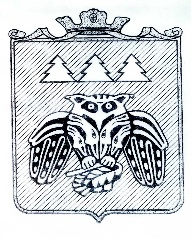 Коми Республикаын «Сыктывдін» муниципальнӧй районса администрациялӧн ШУÖМПОСТАНОВЛЕНИЕадминистрации муниципального района «Сыктывдинский» Республики КомиО внесении изменений в постановление администрации муниципального района«Сыктывдинский» Республики Коми от 01 марта 2021 года № 3/249«Об утверждении комплексного плана действий по реализации муниципальной программы «Развитие культуры, физкультуры и спорта» В целях реализации и выполнения показателей (индикаторов) муниципальной программы муниципального района «Сыктывдинский» «Развитие культуры, физкультуры и спорта», администрация муниципального района «Сыктывдинский» Республики КомиПОСТАНОВЛЯЕТ:1. Приложение к постановлению администрации муниципального района «Сыктывдинский» Республики Коми от 18 марта 2021 года № 3/249 «Об утверждении комплексного плана действий по реализации муниципальной программы «Развитие культуры, физкультуры и спорта» изложить в редакции согласно приложению к настоящему постановлению.Контроль за исполнением настоящего постановления возложить на заместителя руководителя администрации муниципального района (В.Ю. Носов).Настоящее постановление вступает в силу со дня его официального опубликования. Приложение к постановлению администрации муниципального района «Сыктывдинский» Республики Коми от 30 декабря 2021 года № 12/1708«Приложение к постановлению администрации муниципального района «Сыктывдинский» Республики Коми от 01.03.2021 года № 3/249комплекснЫЙ план действий по реализации муниципальной программы «РАЗВИТИЕ КУЛЬТУРЫ, ФИЗИЧЕСКОЙ КУЛЬТУРЫ И СПОРТА на 2021 финансовый год ».от 30 декабря 2021 года№ 12/1708Заместитель руководителя администрациимуниципального района «Сыктывдинский»А.В. Коншин№Наименование основного мероприятия, ВЦП, мероприятия, контрольного события программыОтветственный руководитель, заместитель руководителя ОМСУ (Ф.И.О., должность)Ответственное структурное подразделение ОМСУОжидаемый непосредственный результат реализации основного мероприятия, ВЦП, мероприятияОжидаемый непосредственный результат реализации основного мероприятия, ВЦП, мероприятияОжидаемый непосредственный результат реализации основного мероприятия, ВЦП, мероприятияСрок начала реализацииСрок окончания реализации (дата контрольного события)Срок окончания реализации (дата контрольного события)Объем ресурсного обеспечения на очередной финансовый год, тыс. руб.Объем ресурсного обеспечения на очередной финансовый год, тыс. руб.Объем ресурсного обеспечения на очередной финансовый год, тыс. руб.Объем ресурсного обеспечения на очередной финансовый год, тыс. руб.Объем ресурсного обеспечения на очередной финансовый год, тыс. руб.Объем ресурсного обеспечения на очередной финансовый год, тыс. руб.Объем ресурсного обеспечения на очередной финансовый год, тыс. руб.График реализации на очередной финансовый год, кварталГрафик реализации на очередной финансовый год, кварталГрафик реализации на очередной финансовый год, кварталГрафик реализации на очередной финансовый год, кварталГрафик реализации на очередной финансовый год, кварталГрафик реализации на очередной финансовый год, кварталГрафик реализации на очередной финансовый год, кварталГрафик реализации на очередной финансовый год, кварталГрафик реализации на очередной финансовый год, квартал№Наименование основного мероприятия, ВЦП, мероприятия, контрольного события программыОтветственный руководитель, заместитель руководителя ОМСУ (Ф.И.О., должность)Ответственное структурное подразделение ОМСУОжидаемый непосредственный результат реализации основного мероприятия, ВЦП, мероприятияОжидаемый непосредственный результат реализации основного мероприятия, ВЦП, мероприятияОжидаемый непосредственный результат реализации основного мероприятия, ВЦП, мероприятияСрок начала реализацииСрок окончания реализации (дата контрольного события)Срок окончания реализации (дата контрольного события)Всего:Всего:в том числе за счет средств:в том числе за счет средств:в том числе за счет средств:в том числе за счет средств:в том числе за счет средств:График реализации на очередной финансовый год, кварталГрафик реализации на очередной финансовый год, кварталГрафик реализации на очередной финансовый год, кварталГрафик реализации на очередной финансовый год, кварталГрафик реализации на очередной финансовый год, кварталГрафик реализации на очередной финансовый год, кварталГрафик реализации на очередной финансовый год, кварталГрафик реализации на очередной финансовый год, кварталГрафик реализации на очередной финансовый год, квартал№Наименование основного мероприятия, ВЦП, мероприятия, контрольного события программыОтветственный руководитель, заместитель руководителя ОМСУ (Ф.И.О., должность)Ответственное структурное подразделение ОМСУОжидаемый непосредственный результат реализации основного мероприятия, ВЦП, мероприятияОжидаемый непосредственный результат реализации основного мероприятия, ВЦП, мероприятияОжидаемый непосредственный результат реализации основного мероприятия, ВЦП, мероприятияСрок начала реализацииСрок окончания реализации (дата контрольного события)Срок окончания реализации (дата контрольного события)Всего:Всего:Федерального бюджетаРеспубликанского бюджета Республиканского бюджета Местного бюджетаМестного бюджета112233344123455567788910101111121213131414141515Подпрограмма 1 «Развитие культуры Подпрограмма 1 «Развитие культуры Подпрограмма 1 «Развитие культуры Подпрограмма 1 «Развитие культуры Подпрограмма 1 «Развитие культуры Подпрограмма 1 «Развитие культуры Подпрограмма 1 «Развитие культуры Подпрограмма 1 «Развитие культуры Подпрограмма 1 «Развитие культуры Подпрограмма 1 «Развитие культуры Подпрограмма 1 «Развитие культуры Подпрограмма 1 «Развитие культуры Подпрограмма 1 «Развитие культуры Подпрограмма 1 «Развитие культуры Подпрограмма 1 «Развитие культуры Подпрограмма 1 «Развитие культуры Подпрограмма 1 «Развитие культуры Подпрограмма 1 «Развитие культуры Подпрограмма 1 «Развитие культуры Подпрограмма 1 «Развитие культуры Подпрограмма 1 «Развитие культуры Подпрограмма 1 «Развитие культуры Подпрограмма 1 «Развитие культуры Подпрограмма 1 «Развитие культуры Подпрограмма 1 «Развитие культуры Подпрограмма 1 «Развитие культуры Подпрограмма 1 «Развитие культуры 2Задача 1. Обеспечение доступности объектов сферы культуры, сохранение и актуализация культурного наследия Задача 1. Обеспечение доступности объектов сферы культуры, сохранение и актуализация культурного наследия Задача 1. Обеспечение доступности объектов сферы культуры, сохранение и актуализация культурного наследия Задача 1. Обеспечение доступности объектов сферы культуры, сохранение и актуализация культурного наследия Задача 1. Обеспечение доступности объектов сферы культуры, сохранение и актуализация культурного наследия Задача 1. Обеспечение доступности объектов сферы культуры, сохранение и актуализация культурного наследия Задача 1. Обеспечение доступности объектов сферы культуры, сохранение и актуализация культурного наследия Задача 1. Обеспечение доступности объектов сферы культуры, сохранение и актуализация культурного наследия Задача 1. Обеспечение доступности объектов сферы культуры, сохранение и актуализация культурного наследия Задача 1. Обеспечение доступности объектов сферы культуры, сохранение и актуализация культурного наследия Задача 1. Обеспечение доступности объектов сферы культуры, сохранение и актуализация культурного наследия Задача 1. Обеспечение доступности объектов сферы культуры, сохранение и актуализация культурного наследия Задача 1. Обеспечение доступности объектов сферы культуры, сохранение и актуализация культурного наследия Задача 1. Обеспечение доступности объектов сферы культуры, сохранение и актуализация культурного наследия Задача 1. Обеспечение доступности объектов сферы культуры, сохранение и актуализация культурного наследия Задача 1. Обеспечение доступности объектов сферы культуры, сохранение и актуализация культурного наследия Задача 1. Обеспечение доступности объектов сферы культуры, сохранение и актуализация культурного наследия Задача 1. Обеспечение доступности объектов сферы культуры, сохранение и актуализация культурного наследия Задача 1. Обеспечение доступности объектов сферы культуры, сохранение и актуализация культурного наследия Задача 1. Обеспечение доступности объектов сферы культуры, сохранение и актуализация культурного наследия Задача 1. Обеспечение доступности объектов сферы культуры, сохранение и актуализация культурного наследия Задача 1. Обеспечение доступности объектов сферы культуры, сохранение и актуализация культурного наследия Задача 1. Обеспечение доступности объектов сферы культуры, сохранение и актуализация культурного наследия Задача 1. Обеспечение доступности объектов сферы культуры, сохранение и актуализация культурного наследия Задача 1. Обеспечение доступности объектов сферы культуры, сохранение и актуализация культурного наследия Задача 1. Обеспечение доступности объектов сферы культуры, сохранение и актуализация культурного наследия 3Основное мероприятие: 1.1.1.Строительство и реконструкция муниципальных учреждений сферы культурыНосов В.Ю.Управление культурыУвеличение доли зданий и сооружений муниципальных учреждений сферы культуры, состояние которых является удовлетворительным, в общем количестве зданий и сооружений сферы культуры до 62,5%;Увеличение доли зданий и сооружений муниципальных учреждений сферы культуры, состояние которых является удовлетворительным, в общем количестве зданий и сооружений сферы культуры до 62,5%;Увеличение доли зданий и сооружений муниципальных учреждений сферы культуры, состояние которых является удовлетворительным, в общем количестве зданий и сооружений сферы культуры до 62,5%;01.01.202124.12.202124.12.202130 657,430 657,418 718,98 022,48 022,43 916,13 916,1VVVVVVVVV4Мероприятие: 1.1.1.1. Капитальный ремонт здания МБОДО «ДМШ им.С.И.Налимова с.Выльгорт» Носов В.Ю.Управление культурыУвеличение доли зданий и сооружений муниципальных учреждений сферы культуры, состояние которых является удовлетворительным, в общем количестве зданий и сооружений сферы культуры до 62,5%;Увеличение доли зданий и сооружений муниципальных учреждений сферы культуры, состояние которых является удовлетворительным, в общем количестве зданий и сооружений сферы культуры до 62,5%;Увеличение доли зданий и сооружений муниципальных учреждений сферы культуры, состояние которых является удовлетворительным, в общем количестве зданий и сооружений сферы культуры до 62,5%;01.01.202124.12.202124.12.202129 712,629 712,618 718,98 022,48 022,42 971,32 971,3VVVVVVVVV5Контрольное событие №1. Заключен договор с подрядной организацией Носов В.Ю.Управление культурыХХХХ31.05.202131.05.2021ХХХХХХХVV6Контрольное событие №2. Подписан акт приемки выполненных работ Носов В.Ю.Управление культурыХХХХ24.12.202124.12.2021ХХХХХХХVV7Мероприятие: 1.1.1.2. Государственная экспертиза проектной документации и результатов инженерных изысканий (МСКЦ с. Пажга) МАУК «СРДК»Носов В.Ю.Управление культурыУвеличение доли зданий и сооружений муниципальных учреждений сферы культуры, состояние которых является удовлетворительным, в общем количестве зданий и сооружений сферы культуры до 62,5%;Увеличение доли зданий и сооружений муниципальных учреждений сферы культуры, состояние которых является удовлетворительным, в общем количестве зданий и сооружений сферы культуры до 62,5%;Увеличение доли зданий и сооружений муниципальных учреждений сферы культуры, состояние которых является удовлетворительным, в общем количестве зданий и сооружений сферы культуры до 62,5%;01.01.202124.12.202124.12.2021944,8944,8000944,8944,8VVVVVVVVV8Контрольное событие №3. Заключен договор с государственной экспертизой Носов В.Ю.Управление культурыХХХХ31.03.202131.03.2021ХХХХХХХVV9Контрольное событие №4. Подписан акт приемки выполненных работ Носов В.Ю.Управление культурыХХХХ24.12.202124.12.2021ХХХХХХХVV10Основное мероприятие 1.1.2. Ремонт, капитальный ремонт, оснащение специальным оборудованием и материалами зданий муниципальных учреждений сферы культуры (в т.ч. реализация проектов по "Народному бюджету")Носов В.Ю.Управление культурыУвеличение доли зданий и сооружений муниципальных учреждений сферы культуры, состояние которых является удовлетворительным, в общем количестве зданий и сооружений сферы культуры до 62,5%; Увеличение доли зданий и сооружений муниципальных учреждений сферы культуры, состояние которых является удовлетворительным, в общем количестве зданий и сооружений сферы культуры до 62,5%; Увеличение доли зданий и сооружений муниципальных учреждений сферы культуры, состояние которых является удовлетворительным, в общем количестве зданий и сооружений сферы культуры до 62,5%; 01.01.202124.12.202124.12.20218 918,08 918,006 678,46 678,42 239,62 239,6VVVVVVVVV11Мероприятие: 1.1.2.1. Ремонт помещения библиотеки МБУК «СЦБС»Носов В.Ю.Управление культурыУвеличение доли зданий и сооружений муниципальных учреждений сферы культуры, состояние которых является удовлетворительным, в общем количестве зданий и сооружений сферы культуры до 62,5%; Увеличение доли зданий и сооружений муниципальных учреждений сферы культуры, состояние которых является удовлетворительным, в общем количестве зданий и сооружений сферы культуры до 62,5%; Увеличение доли зданий и сооружений муниципальных учреждений сферы культуры, состояние которых является удовлетворительным, в общем количестве зданий и сооружений сферы культуры до 62,5%; 01.01.202124.12.202124.12.20211 100,01 100,00001 100,01 100,0VVVVVVVVV12Контрольное событие №5. Заключен договор с подрядной организацией Носов В.Ю.Управление культурыХХХХ31.05.202131.05.2021ХХХХХХХVV13Контрольное событие №6. Подписан акт приемки выполненных работ Носов В.Ю.Управление культурыХХХХ24.12.202124.12.2021ХХХХХХХVV14Мероприятие 1.1.2.2. Замена окон библиотеки с.Яснэг МБУК «СЦБС»Носов В.Ю.Управление культурыУвеличение доли зданий и сооружений муниципальных учреждений сферы культуры, состояние которых является удовлетворительным, в общем количестве зданий и сооружений сферы культуры до 62,5%;Увеличение доли зданий и сооружений муниципальных учреждений сферы культуры, состояние которых является удовлетворительным, в общем количестве зданий и сооружений сферы культуры до 62,5%;Увеличение доли зданий и сооружений муниципальных учреждений сферы культуры, состояние которых является удовлетворительным, в общем количестве зданий и сооружений сферы культуры до 62,5%;01.01.202124.12.202124.12.202180,080,000080,080,0VVVVVVVVV15Контрольное событие №7. Заключен договор с подрядной организацией Носов В.Ю.Управление культурыХХХХ31.05.202131.05.2021ХХХХХХХVV16Контрольное событие №8. Подписан акт приемки выполненных работ Носов В.Ю.Управление культурыХХХХ24.12.202124.12.2021ХХХХХХХVV17Мероприятие 1.1.2.3. Капитальный ремонт центральной детской библиотеки с. Выльгорт МБУК «СЦБС»Носов В.Ю.Управление культурыУвеличение доли зданий и сооружений муниципальных учреждений сферы культуры, состояние которых является удовлетворительным, в общем количестве зданий и сооружений сферы культуры до 62,5%;Увеличение доли зданий и сооружений муниципальных учреждений сферы культуры, состояние которых является удовлетворительным, в общем количестве зданий и сооружений сферы культуры до 62,5%;Увеличение доли зданий и сооружений муниципальных учреждений сферы культуры, состояние которых является удовлетворительным, в общем количестве зданий и сооружений сферы культуры до 62,5%;22.04.202124.12.202124.12.20217 420,47 420,406 678,46 678,4742,0742,0VVVVVVV18Контрольное событие №9. Заключен договор с подрядной организациейНосов В.Ю.Управление культурыХХХХ31.05.202131.05.2021ХХХХХХХVV19Контрольное событие №10. Подписан акт приемки выполненных работ Носов В.Ю.Управление культурыХХХХ24.12.202124.12.2021ХХХХХХХVV20Мероприятие 1.1.2.4. Ремонт забора МБОДО «ДМШ с. Выльгорт»Носов В.Ю.Управление культурыУвеличение доли зданий и сооружений муниципальных учреждений сферы культуры, состояние которых является удовлетворительным, в общем количестве зданий и сооружений сферы культуры до 62,5%;Увеличение доли зданий и сооружений муниципальных учреждений сферы культуры, состояние которых является удовлетворительным, в общем количестве зданий и сооружений сферы культуры до 62,5%;Увеличение доли зданий и сооружений муниципальных учреждений сферы культуры, состояние которых является удовлетворительным, в общем количестве зданий и сооружений сферы культуры до 62,5%;22.04.202124.12.202124.12.2021317,6317,6000317,6317,6VVVVVVV21Контрольное событие №11. Заключен договор с подрядной организациейНосов В.Ю.Управление культурыХХХХ31.05.202131.05.2021ХХХХХХХVV22Контрольное событие №12. Подписан акт приемки выполненных работ Носов В.Ю.Управление культурыХХХХ24.12.202124.12.2021ХХХХХХХVV23Основное мероприятие 1.1.3. Обеспечение первичных мер пожарной безопасности муниципальных учреждений сферы  культурыНосов В.Ю.Управление культурыУвеличение доли учреждений сферы культуры, не имеющих нарушений пожарной безопасности от общего количества учреждений сферы культуры до 100%.Увеличение доли учреждений сферы культуры, не имеющих нарушений пожарной безопасности от общего количества учреждений сферы культуры до 100%.Увеличение доли учреждений сферы культуры, не имеющих нарушений пожарной безопасности от общего количества учреждений сферы культуры до 100%.01.02.202124.12.202124.12.2021294,7294,70235,8235,858,958,9VVVVVVVVV24Мероприятие 1.1.3.1. Обеспечение первичных мер пожарной безопасности в МАУК «СРДК»Носов В.Ю.Управление культурыДоля учреждений сферы культуры, не имеющих нарушений пожарной безопасности от общего количества учреждений сферы культуры до 100%.Доля учреждений сферы культуры, не имеющих нарушений пожарной безопасности от общего количества учреждений сферы культуры до 100%.Доля учреждений сферы культуры, не имеющих нарушений пожарной безопасности от общего количества учреждений сферы культуры до 100%.01.02.202124.12.202124.12.2021100,0100,0080,080,020,020,0VVVVVVVVV25Контрольное событие №13. Заключено Соглашение с Мин культом Носов В.Ю.Управление культурыХХХХ31.05.202131.05.2021ХХХХХХХVV26Контрольное событие №14 Отправлен отчет о выполнении мероприятий Носов В.Ю.Управление культурыХХХХ24.12.202124.12.2021ХХХХХХХVV27Мероприятие 1.1.3.2. Обеспечение первичных мер пожарной безопасности в МБУК «СДНР «ЗАРАНЬ»Носов В.Ю.Управление культурыДоля учреждений сферы культуры, не имеющих нарушений пожарной безопасности от общего количества учреждений сферы культуры до 100%.Доля учреждений сферы культуры, не имеющих нарушений пожарной безопасности от общего количества учреждений сферы культуры до 100%.Доля учреждений сферы культуры, не имеющих нарушений пожарной безопасности от общего количества учреждений сферы культуры до 100%.01.02.202124.12.202124.12.2021140,0140,00112,0112,028,028,0VVVVVVVVV28Контрольное событие №15. Заключено Соглашение с Минкультом Носов В.Ю.Управление культурыХХХХ31.05.202131.05.2021ХХХХХХХVV29Контрольное событие №16. Отправлен отчет о выполнении мероприятий Носов В.Ю.Управление культурыХХХХ24.12.202124.12.2021ХХХХХХХVV30Мероприятие 1.1.3.3. Обеспечение первичных мер пожарной безопасности в МБУК «СМО»Носов В.Ю.Управление культурыДоля учреждений сферы культуры, не имеющих нарушений пожарной безопасности от общего количества учреждений сферы культуры до 100%.Доля учреждений сферы культуры, не имеющих нарушений пожарной безопасности от общего количества учреждений сферы культуры до 100%.Доля учреждений сферы культуры, не имеющих нарушений пожарной безопасности от общего количества учреждений сферы культуры до 100%.01.02.202124.12.202124.12.202154,754,7043,843,810,910,9VVVVVVVVV31Контрольное событие №17. Заключено Соглашение с Минкультом Носов В.Ю.Управление культурыХХХХ31.05.202131.05.2021ХХХХХХХVV32Контрольное событие №18. Отправлен отчет о выполнении мероприятий Носов В.Ю.Управление культурыХХХХ24.12.202124.12.2021ХХХХХХХVV33Основное мероприятие 1.1.4. Обновление материально- технической базы, приобретение специального оборудования, музыкальных инструментов для оснащения муниципальных учреждений сферы культуры, в том числе для сельских учреждений культуры и муниципальных организаций дополнительного образования детей в сфере культуры и искусства (т.ч. реализация проектов по "Народному бюджету")Носов В.Ю.Управление культурыУдельный вес населения, участвующего       в платных культурно-досуговых мероприятиях, проводимых муниципальными учреждениями культуры до 65%; Увеличение доли учреждений сферы культуры, получивших обновление материально – технического оснащения в рамках Программы от общего количества учреждений сферы культуры до 22% ежегодно.Удельный вес населения, участвующего       в платных культурно-досуговых мероприятиях, проводимых муниципальными учреждениями культуры до 65%; Увеличение доли учреждений сферы культуры, получивших обновление материально – технического оснащения в рамках Программы от общего количества учреждений сферы культуры до 22% ежегодно.Удельный вес населения, участвующего       в платных культурно-досуговых мероприятиях, проводимых муниципальными учреждениями культуры до 65%; Увеличение доли учреждений сферы культуры, получивших обновление материально – технического оснащения в рамках Программы от общего количества учреждений сферы культуры до 22% ежегодно.01.02.202124.12.202124.12.20211 784,91 784,9570,1544,2544,2670,6670,6VVVVVVVVV34Мероприятие 1.1.4.1. Приобретение и светового оборудования для Дома культуры с. Зеленец муниципального автономного учреждения культуры «Сыктывдинский районный Дом культуры»Носов В.Ю.Управление культурыУдельный вес населения, участвующего       в платных культурно-досуговых мероприятиях, проводимых муниципальными учреждениями культуры до 65%; Увеличение доли учреждений сферы культуры, получивших обновление материально – технического оснащения в рамках Программы от общего количества учреждений сферы культуры до 22% ежегодно.Удельный вес населения, участвующего       в платных культурно-досуговых мероприятиях, проводимых муниципальными учреждениями культуры до 65%; Увеличение доли учреждений сферы культуры, получивших обновление материально – технического оснащения в рамках Программы от общего количества учреждений сферы культуры до 22% ежегодно.Удельный вес населения, участвующего       в платных культурно-досуговых мероприятиях, проводимых муниципальными учреждениями культуры до 65%; Увеличение доли учреждений сферы культуры, получивших обновление материально – технического оснащения в рамках Программы от общего количества учреждений сферы культуры до 22% ежегодно.01.02.202124.12.202124.12.2021264,1264,1142,360,960,960,960,9VVVVVVVVV35Контрольное событие № 19. Заключено соглашение между МК РК и АМО МР «Сыктывдинский» о предоставлении из республиканского бюджета РК субсидии на софинансирование расходных обязательствНосов В.Ю.Управление культурыХХХХ31.05.202131.05.2021ХХХХХХХVV36Контрольное событие №20. Заключен договор Носов В.Ю.Управление культурыХХХХ31.05.202131.05.2021ХХХХХХХVV37Контрольное  событие  № 21. Подписан акт приемки передачиНосов В.Ю.Управление культурыХХХХ24.12.202124.12.2021ХХХХХХХVVV38Мероприятие 1.1.4.2. Текущий ремонт здания ДК с. Часово  - филиал МАУК «Сыктывдинский районный Дом культуры»Носов В.Ю.Управление культурыУдельный вес населения, участвующего       в платных культурно-досуговых мероприятиях, проводимых муниципальными учреждениями культуры до 65%; Увеличение доли учреждений сферы культуры, получивших обновление материально – технического оснащения в рамках Программы от общего количества учреждений сферы культуры до 22% ежегодно.Удельный вес населения, участвующего       в платных культурно-досуговых мероприятиях, проводимых муниципальными учреждениями культуры до 65%; Увеличение доли учреждений сферы культуры, получивших обновление материально – технического оснащения в рамках Программы от общего количества учреждений сферы культуры до 22% ежегодно.Удельный вес населения, участвующего       в платных культурно-досуговых мероприятиях, проводимых муниципальными учреждениями культуры до 65%; Увеличение доли учреждений сферы культуры, получивших обновление материально – технического оснащения в рамках Программы от общего количества учреждений сферы культуры до 22% ежегодно.01.02.202124.12.202124.12.2021794,5794,5427,8183,3183,3183,4183,4VVVVVVV39Контрольное событие № 22 Заключено соглашение между МК РК и АМО МР «Сыктывдинский» о предоставлении из республиканского бюджета РК субсидии на софинансирование расходных обязательствНосов В.Ю.Управление культурыХХХХ31.05.202131.05.2021ХХХХХХХVV40Контрольное событие № 23. Заключен договор Носов В.Ю.Управление культурыХХХХ31.09.202131.09.2021ХХХХХХХVVV41Контрольное событие № 24. Подписан акт приемки передачи Носов В.Ю.Управление культурыХХХХ24.12.202124.12.2021ХХХХХХХVV42Мероприятие 1.1.4.3. Приобретение костюмов для народного хора «Шуда кад»Носов В.Ю.Управление культурыУдельный вес населения, участвующего       в платных культурно-досуговых мероприятиях, проводимых муниципальными учреждениями культуры до 65%; Увеличение доли учреждений сферы культуры, получивших обновление материально – технического оснащения в рамках Программы от общего количества учреждений сферы культуры до 22% ежегодно.Удельный вес населения, участвующего       в платных культурно-досуговых мероприятиях, проводимых муниципальными учреждениями культуры до 65%; Увеличение доли учреждений сферы культуры, получивших обновление материально – технического оснащения в рамках Программы от общего количества учреждений сферы культуры до 22% ежегодно.Удельный вес населения, участвующего       в платных культурно-досуговых мероприятиях, проводимых муниципальными учреждениями культуры до 65%; Увеличение доли учреждений сферы культуры, получивших обновление материально – технического оснащения в рамках Программы от общего количества учреждений сферы культуры до 22% ежегодно.01.01.202131.09.202131.09.2021333,4333,40300,0300,033,433,4VVVVVVVVV43Контрольное событие №25. Заключен договор Носов В.Ю.Управление культурыХХХХ01.07.202101.07.2021ХХХХХХХVV44Контрольное событие №26. Подписан акт приемки выполненных работ Носов В.Ю.Управление культурыХХХХ24.12.202124.12.2021ХХХХХХХVV45Мероприятие 1.1.4.4. Приобретение мебели МБОДО «ДМШ  им.С.И.Налимова с.Выльгорт»»Носов В.Ю.Управление культурыУвеличение доли учреждений сферы культуры, получивших обновление материально – технического оснащения в рамках Программы от общего количества учреждений сферы культуры до 22% ежегодно.Увеличение доли учреждений сферы культуры, получивших обновление материально – технического оснащения в рамках Программы от общего количества учреждений сферы культуры до 22% ежегодно.Увеличение доли учреждений сферы культуры, получивших обновление материально – технического оснащения в рамках Программы от общего количества учреждений сферы культуры до 22% ежегодно.01.01.202124.12.202124.12.2021392,9392,9000392,9392,9VVVVVVVVV46Контрольное событие №27. Заключен договор Носов В.Ю.Управление культурыХХХХ01.07.202101.07.2021ХХХХХХХVV47Контрольное событие №28. Подписан акт приемки выполненных работ Носов В.Ю.Управление культурыХХХХ24.12.202124.12.2021ХХХХХХХVV48Основное мероприятие 1.1.5.Сохранение  и развитие государственных языков Республики КомиНосов В.Ю.Управление культурыУвеличение удельного веса населения, участвующего в мероприятиях в области сохранения национальной самобытности, развития родных языков и национальной культуры народов, проживающих в муниципальном образовании, от общей численности населения муниципального образования  до 22,4%.Увеличение удельного веса населения, участвующего в мероприятиях в области сохранения национальной самобытности, развития родных языков и национальной культуры народов, проживающих в муниципальном образовании, от общей численности населения муниципального образования  до 22,4%.Увеличение удельного веса населения, участвующего в мероприятиях в области сохранения национальной самобытности, развития родных языков и национальной культуры народов, проживающих в муниципальном образовании, от общей численности населения муниципального образования  до 22,4%.01.01.202124.12.202124.12.20210000000VVVVVVVVV49Мероприятие 1.1.5.1.Проведение мероприятий с детьми с использованием коми языкаНосов В.Ю.Управление культурыУвеличение удельного веса населения, участвующего в мероприятиях в области сохранения национальной самобытности, развития родных языков и национальной культуры народов, проживающих в муниципальном образовании, от общей численности населения муниципального образования  до 22,4%.Увеличение удельного веса населения, участвующего в мероприятиях в области сохранения национальной самобытности, развития родных языков и национальной культуры народов, проживающих в муниципальном образовании, от общей численности населения муниципального образования  до 22,4%.Увеличение удельного веса населения, участвующего в мероприятиях в области сохранения национальной самобытности, развития родных языков и национальной культуры народов, проживающих в муниципальном образовании, от общей численности населения муниципального образования  до 22,4%.01.01.202124.12.202124.12.20210000000VVVVVVVVV50Контрольное событие №29. Подготовлен годовой отчет о проведении мероприятий за 2021 год  Носов В.Ю.Управление культурыХХХХ24.12.202124.12.2021ХХХХХХХVV51Мероприятие 1.1.5.2.Проведение мероприятий со взрослым населением с использованием коми языкаНосов В.Ю.Управление культурыУвеличение удельного веса населения, участвующего в мероприятиях в области сохранения национальной самобытности, развития родных языков и национальной культуры народов, проживающих в муниципальном образовании, от общей численности населения муниципального образования  до 22,4%.Увеличение удельного веса населения, участвующего в мероприятиях в области сохранения национальной самобытности, развития родных языков и национальной культуры народов, проживающих в муниципальном образовании, от общей численности населения муниципального образования  до 22,4%.Увеличение удельного веса населения, участвующего в мероприятиях в области сохранения национальной самобытности, развития родных языков и национальной культуры народов, проживающих в муниципальном образовании, от общей численности населения муниципального образования  до 22,4%.01.01.202124.12.202124.12.20210000000VVVVVVVVV52Контрольное событие №30. Подготовлен годовой отчет о проведении мероприятий за 2021 год  Носов В.Ю.Управление культурыХХХХ24.12.202124.12.2021ХХХХХХХVV53Основное мероприятие 1.1.6. Оказание муниципальных услуг (выполнение работ) библиотекамиНосов В.Ю.Управление культурыОхват населения библиотечным обслуживанием 50%.Охват населения библиотечным обслуживанием 50%.Охват населения библиотечным обслуживанием 50%.01.01.202124.12.202124.12.202120 935,420 935,408 430,08 430,012 505,412 505,4VVVVVVVVV54Мероприятие 1.1.6.1. Оказание 
муниципальных услуг (выполнение работ)  библиотеками МБУК «СЦБС»Носов В.Ю.Управление культурыОхват населения библиотечным обслуживанием 50%.Охват населения библиотечным обслуживанием 50%.Охват населения библиотечным обслуживанием 50%.01.01.202124.12.202124.12.202120 935,420 935,408 430,08 430,012 505,412 505,4VVVVVVVVV55Контрольное событие №31. Подготовлен отчет по итогам первого полугодия 2021 года о выполнении муниципального задания МБУК «СЦБС»Носов В.Ю.Управление культурыХХХХ31.07.202131.07.2021ХХХХХХХVVV56Контрольное событие №32. Подготовлен отчет по итогам 2021 года о выполнении муниципального задания МБУК «СЦБС»Носов В.Ю.Управление культурыХХХХ24.12.202124.12.2021ХХХХХХХVV57Мероприятие 1.1.6.2. Составление муниципального задания для МБУК «СЦБС» на 2022 годНосов В.Ю.Управление культурыОхват населения библиотечным обслуживанием 50%..Охват населения библиотечным обслуживанием 50%..Охват населения библиотечным обслуживанием 50%..01.01.202124.12.202124.12.2021ХХХХХХХVVVVV58Контрольное событие №33. Муниципальное задание на 2022 год составленоНосов В.Ю.Управление культурыХХХХ24.12.202124.12.2021ХХХХХХХVV59Основное мероприятие –1.1.7. Основное мероприятие Комплектование книжных (документных)  фондов библиотек муниципального образования муниципального района «Сыктывдинский»Носов В.Ю.Управление культурыОхват населения библиотечным обслуживанием 50%.Охват населения библиотечным обслуживанием 50%.Охват населения библиотечным обслуживанием 50%.01.04.202124.12.202124.12.2021192,4192,4096,296,296,296,2VVVVVVVVV60Мероприятие -1.1.7.1.
Комплектование книжных (документальных фондов библиотек муниципального образованного) МБУК «СЦБС».Носов В.Ю.Управление культурыОхват населения библиотечным обслуживанием 50%.Охват населения библиотечным обслуживанием 50%.Охват населения библиотечным обслуживанием 50%.01.04.202124.12.202124.12.2021192,4192,4096,296,296,296,2VVVVVVVVV61Контрольное событие № 34.
Заключены договоры на закуп книг, подписка на периодические издания.Носов В.Ю.Управление культурыХХХХ31.06.202131.06.2021ХХХХХХХVV62Контрольное событие №  35..
Подписан акт приемки передачи книг, подписка на периодические издания.Носов В.Ю.Управление культурыХХХХ31.10.202131.10.2021ХХХХХХХVV63Мероприятие –1.1.7.2.
Распределение книжных фондов между библиотеками-филиалами МБУК «СЦБС».Носов В.Ю.Управление культурыОхват населения библиотечным обслуживанием 50%.Охват населения библиотечным обслуживанием 50%.Охват населения библиотечным обслуживанием 50%.01.04.202124.12.202124.12.20210000000VVVVVVVVV64Контрольное событие №  36.
Книжные фонды распределеныНосов В.Ю.Управление культурыХХХХ24.12.202124.12.2021ХХХХХХХVV65Основное мероприятие – 1.1.8.
Оказание муниципальных услуг (выполнение работ) музеямиНосов В.Ю.Управление культурыУдельный вес населения, участвующего       в платных культурно-досуговых мероприятиях, проводимых муниципальными учреждениями культуры до 65%; Увеличение   посещаемости музейных учреждений до 8,1 посещений на 1000 жителей в годУдельный вес населения, участвующего       в платных культурно-досуговых мероприятиях, проводимых муниципальными учреждениями культуры до 65%; Увеличение   посещаемости музейных учреждений до 8,1 посещений на 1000 жителей в годУдельный вес населения, участвующего       в платных культурно-досуговых мероприятиях, проводимых муниципальными учреждениями культуры до 65%; Увеличение   посещаемости музейных учреждений до 8,1 посещений на 1000 жителей в год01.01.202131.12.202231.12.20227 021,17 021,102 908,72 908,74 112,44 112,4VVVVVVVVV66Мероприятие – 1.1.8.1
Оказание муниципальных услуг (выполнение работ) МБУК «СМО»Носов В.Ю.Управление культурыУдельный вес населения, участвующего       в платных культурно-досуговых мероприятиях, проводимых муниципальными учреждениями культуры до 65%;  Посещаемость музейных учреждений до 6,2 посещений на 1000 жителей в годУдельный вес населения, участвующего       в платных культурно-досуговых мероприятиях, проводимых муниципальными учреждениями культуры до 65%;  Посещаемость музейных учреждений до 6,2 посещений на 1000 жителей в годУдельный вес населения, участвующего       в платных культурно-досуговых мероприятиях, проводимых муниципальными учреждениями культуры до 65%;  Посещаемость музейных учреждений до 6,2 посещений на 1000 жителей в год01.01.202124.12.202124.12.20217 021,17 021,102 908,72 908,74 112,44 112,4VVVVVVVVV67Контрольное событие №37. Подготовлен отчет по итогам первого полугодия 2021 года о выполнении муниципального задания МБУК»СМО»Носов В.Ю.Управление культурыХХХХ31.06.202131.06.2021ХХХХХХХVV68Контрольное событие №38. Подготовлен отчет по итогам 2021 года о выполнении муниципального задания МБУК «СМО»Носов В.Ю.Управление культурыХХХХ24.12.202124.12.2021ХХХХХХХVV69Мероприятие 1.1.8.2. Составление муниципального задания для МБУК «СМО» на 2022 годНосов В.Ю.Управление культурыУдельный вес населения, участвующего в платных культурно-досуговых мероприятиях, проводимых муниципальными учреждениями культуры до 65%;  Посещаемость музейных учреждений до 8,1 посещений на 1000 жителей в годУдельный вес населения, участвующего в платных культурно-досуговых мероприятиях, проводимых муниципальными учреждениями культуры до 65%;  Посещаемость музейных учреждений до 8,1 посещений на 1000 жителей в годУдельный вес населения, участвующего в платных культурно-досуговых мероприятиях, проводимых муниципальными учреждениями культуры до 65%;  Посещаемость музейных учреждений до 8,1 посещений на 1000 жителей в год01.01.202124.12.202124.12.20210000000VVVVVVVVV70Контрольное событие №39. Муниципальное задание на 2022 год составленоНосов В.Ю.Управление культурыХХХХ24.12.202124.12.2021ХХХХХХХVV71Основное мероприятие 1.1.9.Проведение мероприятий по подключению общедоступных библиотек в РК к сети "Интернет" и развитие системы библиотечного дела с учетом задачи расширения информационных технологий и оцифровки за счёт средств, поступающих из федерального бюджетаНосов В.Ю.Управление культурыОхват населения библиотечным обслуживанием 50%.Охват населения библиотечным обслуживанием 50%.Охват населения библиотечным обслуживанием 50%.01.01.202124.12.202124.12.20210000000VVVVVVVVV72Мероприятие 1.1.9.1.Проведение мероприятий по подключению общедоступных библиотек  РК к сети «Интернет» и развитие системы библиотечного дела  с учётом задачи расширения информационных технологий и оцифровки в МБУК «СЦБС»Носов В.Ю.Управление культурыОхват населения библиотечным обслуживанием 50%.Охват населения библиотечным обслуживанием 50%.Охват населения библиотечным обслуживанием 50%.01.01.202124.12.202124.12.20210000000VVVVVVVVV73Контрольное событие № 40.
Заключен договор на проведение мероприятий по подключению общедоступных библиотек в РК к сети «Интернет» и развитие системы библиотечного дела  с учётом задачи расширения информационных технологий и оцифровкиНосов В.Ю.Управление культурыХХХХ31.06.202131.06.2021ХХХХХХХVV74Контрольное событие № 41.
Подписан акт приемки выполненных работ проведения мероприятий по подключению общедоступных библиотек в РК к сети «Интернет» и развитие системы библиотечного дела  с учётом задачи расширения информационных технологий и оцифровкиНосов В.Ю.Управление культурыХХХХ24.12.202124.12.2021ХХХХХХХVV75Мероприятие 1.1.9.2.Проведение обучения специалистов по работе в сети «Интернет»Носов В.Ю.Управление культурыОхват населения библиотечным обслуживанием 50%.Охват населения библиотечным обслуживанием 50%.Охват населения библиотечным обслуживанием 50%.01.01.202124.12.202124.12.20210000000VVVVVVVVV76Контрольное событие № 42. Проведено обучение специалистов по работе в сети «Интернет»Носов В.Ю.Управление культурыХХХХ24.12.202124.12.2021ХХХХХХХVVЗадача 2. «Совершенствование условий для выявления, реализации творческого потенциала населения»Задача 2. «Совершенствование условий для выявления, реализации творческого потенциала населения»Задача 2. «Совершенствование условий для выявления, реализации творческого потенциала населения»Задача 2. «Совершенствование условий для выявления, реализации творческого потенциала населения»Задача 2. «Совершенствование условий для выявления, реализации творческого потенциала населения»Задача 2. «Совершенствование условий для выявления, реализации творческого потенциала населения»Задача 2. «Совершенствование условий для выявления, реализации творческого потенциала населения»Задача 2. «Совершенствование условий для выявления, реализации творческого потенциала населения»Задача 2. «Совершенствование условий для выявления, реализации творческого потенциала населения»Задача 2. «Совершенствование условий для выявления, реализации творческого потенциала населения»Задача 2. «Совершенствование условий для выявления, реализации творческого потенциала населения»Задача 2. «Совершенствование условий для выявления, реализации творческого потенциала населения»Задача 2. «Совершенствование условий для выявления, реализации творческого потенциала населения»Задача 2. «Совершенствование условий для выявления, реализации творческого потенциала населения»Задача 2. «Совершенствование условий для выявления, реализации творческого потенциала населения»Задача 2. «Совершенствование условий для выявления, реализации творческого потенциала населения»Задача 2. «Совершенствование условий для выявления, реализации творческого потенциала населения»Задача 2. «Совершенствование условий для выявления, реализации творческого потенциала населения»Задача 2. «Совершенствование условий для выявления, реализации творческого потенциала населения»Задача 2. «Совершенствование условий для выявления, реализации творческого потенциала населения»Задача 2. «Совершенствование условий для выявления, реализации творческого потенциала населения»Задача 2. «Совершенствование условий для выявления, реализации творческого потенциала населения»Задача 2. «Совершенствование условий для выявления, реализации творческого потенциала населения»Задача 2. «Совершенствование условий для выявления, реализации творческого потенциала населения»Задача 2. «Совершенствование условий для выявления, реализации творческого потенциала населения»Задача 2. «Совершенствование условий для выявления, реализации творческого потенциала населения»77Основное мероприятие 1.2.1. Оказание муниципальных услуг (выполнение работ)  учреждениями культурно – досугового типаНосов В.Ю.Управление культурыПосещаемость учреждений культуры населением к уровню 2019 года составила  -20 %; Увеличение удельного веса населения, участвующего в работе клубных формирований, любительских объединений, от общей численности населения до 11,1%.Посещаемость учреждений культуры населением к уровню 2019 года составила  -20 %; Увеличение удельного веса населения, участвующего в работе клубных формирований, любительских объединений, от общей численности населения до 11,1%.Посещаемость учреждений культуры населением к уровню 2019 года составила  -20 %; Увеличение удельного веса населения, участвующего в работе клубных формирований, любительских объединений, от общей численности населения до 11,1%.01.01.202124.12.202124.12.202173 003,973 003,9030 502,830 502,842 501,142 501,1VVVVVVVVV78Мероприятие 1.2.1.1. Оказание муниципальных услуг (выполнение работ) МАУК «СРДК»Носов В.Ю.Управление культурыПосещаемость учреждений культуры населением к уровню 2019 года составила  -20 %;  Увеличение удельного веса населения, участвующего в работе клубных формирований, любительских объединений, от общей численности населения до 11,1%.Посещаемость учреждений культуры населением к уровню 2019 года составила  -20 %;  Увеличение удельного веса населения, участвующего в работе клубных формирований, любительских объединений, от общей численности населения до 11,1%.Посещаемость учреждений культуры населением к уровню 2019 года составила  -20 %;  Увеличение удельного веса населения, участвующего в работе клубных формирований, любительских объединений, от общей численности населения до 11,1%.01.01.202124.12.202124.12.202159 614,759 614,7024 913,524 913,534 701,234 701,2VVVVVVVVV79Контрольное событие №43.Подготовлен отчет по итогам первого полугодия 2021 года о выполнении муниципального задания МАУК «СРДК»Носов В.Ю.Управление культурыХХХХ31.06.202131.06.2021ХХХХХХХVV80Контрольное событие №44. Подготовлен отчет по итогам 2021 года о выполнении муниципального задания МАУК «СРДК»Носов В.Ю.Управление культурыХХХХ24.12.202124.12.2021ХХХХХХХVV81Мероприятие 1.2.1.2. Оказание муниципальных услуг (выполнение работ) МБУК «СДНР Зарань»Носов В.Ю.Управление культурыПосещаемость учреждений культуры населением к уровню 2019 года составила  -20 %; Увеличение удельного веса населения, участвующего в работе клубных формирований, любительских объединений, от общей численности населения до 11,1%.Посещаемость учреждений культуры населением к уровню 2019 года составила  -20 %; Увеличение удельного веса населения, участвующего в работе клубных формирований, любительских объединений, от общей численности населения до 11,1%.Посещаемость учреждений культуры населением к уровню 2019 года составила  -20 %; Увеличение удельного веса населения, участвующего в работе клубных формирований, любительских объединений, от общей численности населения до 11,1%.01.01.202124.12.202124.12.202113 389,213 389,205 589,35 589,37 799,97 799,9VVVVVVVVV82Контрольное событие №45. Подготовлен отчет по итогам первого полугодия 2021 года о выполнении муниципального задания МБУК «СДНР Зарань»Носов В.Ю.Управление культурыХХХХ31.06.202131.06.2021ХХХХХХХVV83Контрольное событие №46. Подготовлен отчет по итогам 2021 года о выполнении муниципального задания МБУК «СДНР Зарань»Носов В.Ю.Управление культурыХХХХ24.12.202124.12.2021ХХХХХХХVV84Основное мероприятие – 1.2.2  
Оказание муниципальных  услуг (выполнение работ) муниципальными образовательными организациями дополнительного образования  в сфере культуры и искусстваНосов В.Ю.Управление культурыУвеличение доли детей, привлекаемых к участию в творческих мероприятиях, в общем числе детей в год на 0,1% относительно 2019 годаУвеличение доли детей, привлекаемых к участию в творческих мероприятиях, в общем числе детей в год на 0,1% относительно 2019 годаУвеличение доли детей, привлекаемых к участию в творческих мероприятиях, в общем числе детей в год на 0,1% относительно 2019 года01.01.202124.12.202124.12.202140 316,340 316,3011 930,611 930,628 385,728 385,7VVVVVVVVV85Мероприятие 1.2.2.1. Оказание муниципальных услуг (выполнение работ) МБОДО «ДШХР» с. ВыльгортНосов В.Ю.Управление культурыУвеличение доли детей, привлекаемых к участию в творческих мероприятиях, в общем числе детей в год на 0,1% относительно 2019 годаУвеличение доли детей, привлекаемых к участию в творческих мероприятиях, в общем числе детей в год на 0,1% относительно 2019 годаУвеличение доли детей, привлекаемых к участию в творческих мероприятиях, в общем числе детей в год на 0,1% относительно 2019 года01.01.202124.12.202124.12.20215 515,25 515,201 463,21 463,24 052,04 052,0VVVVVVVVV86Контрольное событие №47.Подготовлен отчет по итогам первого полугодия 2021 года о выполнении муниципального задания МБОДО  «ДШХР» с. ВыльгортНосов В.Ю.Управление культурыХХХХ31.06.202131.06.2021ХХХХХХХVV87Контрольное событие №48. Подготовлен отчет по итогам 2021 года о выполнении муниципального задания МБОДО  «ДШХР» с. ВыльгортНосов В.Ю.Управление культурыХХХХ24.12.202124.12.2021ХХХХХХХVV88Мероприятие 1.2.2.2. Оказание муниципальных услуг (выполнение работ) МБОДО «ДШИ с. Зеленец»Носов В.Ю.Управление культурыУвеличение доли детей, привлекаемых к участию в творческих мероприятиях, в общем числе детей в год на 0,1% относительно 2019 годаУвеличение доли детей, привлекаемых к участию в творческих мероприятиях, в общем числе детей в год на 0,1% относительно 2019 годаУвеличение доли детей, привлекаемых к участию в творческих мероприятиях, в общем числе детей в год на 0,1% относительно 2019 года01.01.202124.12.202124.12.20219 907,09 907,003 108,83 108,86 798,26 798,2VVVVVVVVV89Контрольное событие №49. Подготовлен отчет по итогам первого полугодия 2021 года о выполнении муниципального задания МБОДО «ДШИ с. Зеленец»Носов В.Ю.Управление культурыХХХХ31.06.202131.06.2021ХХХХХХХVV90Контрольное событие №50. Подготовлен отчетного итогам 2021 года о выполнении муниципального задания МБОДО «ДШИ с. Зеленец»Носов В.Ю.Управление культурыХХХХ24.12.202124.12.2021ХХХХХХХVV91Мероприятие 1.2.2.3. Оказание муниципальных услуг (выполнение работ) МБОДО «ДШИ с. Пажга»Носов В.Ю.Управление культурыУвеличение доли детей, привлекаемых к участию в творческих мероприятиях, в общем числе детей в год на 0,1% относительно 2019 годаУвеличение доли детей, привлекаемых к участию в творческих мероприятиях, в общем числе детей в год на 0,1% относительно 2019 годаУвеличение доли детей, привлекаемых к участию в творческих мероприятиях, в общем числе детей в год на 0,1% относительно 2019 года01.01.202124.12.202124.12.20218 556,78 556,702 976,72 976,75 580,05 580,0VVVVVVVVV92Контрольное событие №51. Подготовлен отчет по итогам первого полугодия 2021 года о выполнении муниципального задания МБОДО«ДШИ с. Пажга»Носов В.Ю.Управление культурыХХХХ31.06.202131.06.2021ХХХХХХХVV93Контрольное событие №52. Подготовлен отчет по итогам 2021 года о выполнении муниципального задания МБОДО «ДШИ с. Пажга»Носов В.Ю.Управление культурыХХХХ24.12.202124.12.2021ХХХХХХХVV94Мероприятие 1.2.2.4.. Оказание муниципальных услуг (выполнение работ) МБОДО «ДМШ с. Выльгорт»Носов В.Ю.Управление культурыУвеличение доли детей, привлекаемых к участию в творческих мероприятиях, в общем числе детей в год на 0,1% относительно 2019 годаУвеличение доли детей, привлекаемых к участию в творческих мероприятиях, в общем числе детей в год на 0,1% относительно 2019 годаУвеличение доли детей, привлекаемых к участию в творческих мероприятиях, в общем числе детей в год на 0,1% относительно 2019 года01.01.202124.12.202124.12.202116 337,416 337,404 381,94 381,911 955,511 955,5VVVVVVVVV95Контрольное событие №53. Подготовлен отчет по итогам первого полугодия 2021 года о выполнении муниципального задания МБОДО «ДМШ с. Выльгорт»Носов В.Ю.Управление культурыХХХХ31.06.202131.06.2021ХХХХХХХVV96Контрольное событие №54. Подготовлен отчет по итогам 2021 года о выполнении муниципального задания МБОДО «ДМШ с. Выльгорт»Носов В.Ю.Управление культурыХХХХ24.12.202124.12.2021ХХХХХХХVV97Основное мероприятие 1.2.3Организация и проведение районных мероприятий для населенияНосов В.Ю.Управление культурыПосещаемость учреждений культуры населением к уровню 2019 года составила  -20 %; Увеличение удельного веса населения, участвующего в работе клубных формирований, любительских объединений, от общей численности населения до 11,1%.Посещаемость учреждений культуры населением к уровню 2019 года составила  -20 %; Увеличение удельного веса населения, участвующего в работе клубных формирований, любительских объединений, от общей численности населения до 11,1%.Посещаемость учреждений культуры населением к уровню 2019 года составила  -20 %; Увеличение удельного веса населения, участвующего в работе клубных формирований, любительских объединений, от общей численности населения до 11,1%.01.01.202124.12.202124.12.2021250,0250,0000250,0250,0VVVVVVVVV98Мероприятие 1.2.3.1. Организация и проведение районных мероприятий для населения МАУК «СРДК»Носов В.Ю.Управление культурыПосещаемость учреждений культуры населением к уровню 2019 года составила  -20 %; Увеличение удельного веса населения, участвующего в работе клубных формирований, любительских объединений, от общей численности населения до 11,1%.Посещаемость учреждений культуры населением к уровню 2019 года составила  -20 %; Увеличение удельного веса населения, участвующего в работе клубных формирований, любительских объединений, от общей численности населения до 11,1%.Посещаемость учреждений культуры населением к уровню 2019 года составила  -20 %; Увеличение удельного веса населения, участвующего в работе клубных формирований, любительских объединений, от общей численности населения до 11,1%.01.01.202124.12.202124.12.2021130,0130,0000130,0130,0VVVVVVVVV99Контрольное событие №55. Подготовлен отчет по исполнению контрольных показателей за первые полгода 2021 года МАУК «СРДК»Носов В.Ю.Управление культурыХХХХ31.06.202131.06.2021ХХХХХХХVV100Контрольное событие №56. Подготовлен отчет по исполнению контрольных показателей за 2021 года МАУК «СРДК»Носов В.Ю.Управление культурыХХХХ24.12.202124.12.2021ХХХХХХХVV101Мероприятие 1.2.3.1. Организация и проведение районных мероприятий для населения МБУК «ДНР Зарань»Носов В.Ю.Управление культурыПосещаемость учреждений культуры населением к уровню 2019 года составила  -20 %; Увеличение удельного веса населения, участвующего в работе клубных формирований, любительских объединений, от общей численности населения до 11,1%.Посещаемость учреждений культуры населением к уровню 2019 года составила  -20 %; Увеличение удельного веса населения, участвующего в работе клубных формирований, любительских объединений, от общей численности населения до 11,1%.Посещаемость учреждений культуры населением к уровню 2019 года составила  -20 %; Увеличение удельного веса населения, участвующего в работе клубных формирований, любительских объединений, от общей численности населения до 11,1%.01.01.202124.12.202124.12.202130,030,000030,030,0VVVVVVVVV102Контрольное событие №57. Подготовлен отчет по исполнению контрольных показателей за первые полгода 2021 года МБУК «ДНР Зарань»Носов В.Ю.Управление культурыХХХХ31.06.202131.06.2021ХХХХХХХVV103Контрольное событие №58. Подготовлен отчет по исполнению контрольных показателей за 2021 года МБУК «ДНР Зарань»Носов В.Ю.Управление культурыХХХХ24.12.202124.12.2021ХХХХХХХVV104Мероприятие 1.2.3.2. Организация и проведение районных мероприятий для населения МБУК «СЦБС»Носов В.Ю.Управление культурыПосещаемость учреждений культуры населением к уровню 2019 года составила  -20 %.Посещаемость учреждений культуры населением к уровню 2019 года составила  -20 %.Посещаемость учреждений культуры населением к уровню 2019 года составила  -20 %.01.01.202124.12.202124.12.202150,050,000050,050,0VVVVVVVVV105Контрольное событие №59. Подготовлен отчет по исполнению контрольных показателей за первые полгода 2021 года  МБУК «СЦБС»Носов В.Ю.Управление культурыХХХХ31.06.202131.06.2021ХХХХХХХVV106Контрольное событие №60. Подготовлен отчет по исполнению контрольных показателей за 2021 года МБУК «СЦБС» Носов В.Ю.Управление культурыХХХХ24.12.202124.12.2021ХХХХХХХVV107Мероприятие 1.2.3.3. Организация и проведение районных мероприятий для населения МБУК «СМО»Носов В.Ю.Управление культурыПосещаемость учреждений культуры населением к уровню 2019 года составила  -20 %.Посещаемость учреждений культуры населением к уровню 2019 года составила  -20 %.Посещаемость учреждений культуры населением к уровню 2019 года составила  -20 %.01.01.202124.12.202124.12.202110,010,000010,010,0VVVVVVVVV108Контрольное событие №61. Подготовлен отчет по исполнению контрольных показателей за первые полгода 2021 года  МБУК «СМО»Носов В.Ю.Управление культурыХХХХ31.06.202131.06.2021ХХХХХХХVV109Контрольное событие №62. Подготовлен отчет по исполнению контрольных показателей за  2021 года МБУК «СМО» Носов В.Ю.Управление культурыХХХХ24.12.202124.12.2021ХХХХХХХVV110Мероприятие 1.2.3.4. Организация и проведение районных мероприятий для населения МБОДО «ДМШ с. Выльгорт»Носов В.Ю.Управление культурыПосещаемость учреждений культуры населением к уровню 2019 года составила  -20 %.Посещаемость учреждений культуры населением к уровню 2019 года составила  -20 %.Посещаемость учреждений культуры населением к уровню 2019 года составила  -20 %.01.01.202124.12.202124.12.20210,00,00000,00,0VVVVVVVVV111Контрольное событие №63. Подготовлен отчет по исполнению контрольных показателей за первые полгода 2021года  МБОДО «ДМШ с. Выльгорт»Носов В.Ю.Управление культурыХХХХ31.06.202131.06.2021ХХХХХХХVV112Контрольное событие №64. Подготовлен отчет по исполнению контрольных показателей за  2021 года МБОДО «ДМШ с. Выльгорт»Носов В.Ю.Управление культурыХХХХ24.12.202124.12.2021ХХХХХХХVV113Мероприятие 1.2.3.5. Организация и проведение районных мероприятий для населения МБОДО «ДШИ с. Зеленец»Носов В.Ю.Управление культурыПосещаемость учреждений культуры населением к уровню 2019 года составила  -20 %.Посещаемость учреждений культуры населением к уровню 2019 года составила  -20 %.Посещаемость учреждений культуры населением к уровню 2019 года составила  -20 %.01.01.202124.12.202124.12.20210,00,00000,00,0VVVVVVVVV114Контрольное событие №65. Подготовлен отчет по исполнению контрольных показателей за первые полгода 2021года  МБОДО «ДШИ с. Зеленец»Носов В.Ю.Управление культурыХХХХ31.06.202131.06.2021ХХХХХХХVV115Контрольное событие №66. Подготовлен отчет по исполнению контрольных показателей за  2021 года МБОДО «ДШИ с. Зеленец»Носов В.Ю.Управление культурыХХХХ24.12.202124.12.2021ХХХХХХХVV116Мероприятие 1.2.3.6. Организация и проведение районных мероприятий для населения МБОДО «ДШИ с. Пажга»Носов В.Ю.Управление культурыПосещаемость учреждений культуры населением к уровню 2019 года составила  -20 %.Посещаемость учреждений культуры населением к уровню 2019 года составила  -20 %.Посещаемость учреждений культуры населением к уровню 2019 года составила  -20 %.01.01.202124.12.202124.12.20210,00,00000,00,0VVVVVVVVV117Контрольное событие №67. Подготовлен отчет по исполнению контрольных показателей за первые полгода 2021года  МБОДО «ДШИ с. Пажга»Носов В.Ю.Управление культурыХХХХ31.06.202131.06.2021ХХХХХХХVV118Контрольное событие №68. Подготовлен отчет по исполнению контрольных показателей за  2021 года МБОДО «ДШИ с. Пажга»Носов В.Ю.Управление культурыХХХХ24.12.202124.12.2021ХХХХХХХVV119Мероприятие 1.2.3.7. Организация и проведение районных мероприятий для населения МБОДО «ДШХР с. Выльгорт»Носов В.Ю.Управление культурыПосещаемость учреждений культуры населением к уровню 2019 года составила  -20 %.Посещаемость учреждений культуры населением к уровню 2019 года составила  -20 %.Посещаемость учреждений культуры населением к уровню 2019 года составила  -20 %.01.01.202124.12.202124.12.202130,030,000030,030,0VVVVVVVVV120Контрольное событие №69. Подготовлен отчет по исполнению контрольных показателей за первые полгода 2021года  МБОДО «ДШХР с. Выльгорт»Носов В.Ю.Управление культурыХХХХ31.06.202131.06.2021ХХХХХХХVV121Контрольное событие №70. Подготовлен отчет по исполнению контрольных показателей за  2021 года МБОДО «ДШХР с. Выльгорт»Носов В.Ю.Управление культурыХХХХ24.12.202124.12.2021ХХХХХХХVV122Основное мероприятие: 1.2.4. Повышение квалификации и профессиональной компетентности специалистов муниципальных учреждений сферы культурыНосов В.Ю.Управление культурыПосещаемость учреждений культуры населением к уровню 2019 года составила  -20 %;.Посещаемость учреждений культуры населением к уровню 2019 года составила  -20 %;.Посещаемость учреждений культуры населением к уровню 2019 года составила  -20 %;.01.01.202124.12.202124.12.20210000000VVVVVVVVV123Мероприятие 1.2.4.1. Проведение анализа в потребности в повышении квалификации и обученииНосов В.Ю.Управление культурыПосещаемость учреждений культуры населением к уровню 2019 года составила  -20 %.Посещаемость учреждений культуры населением к уровню 2019 года составила  -20 %.Посещаемость учреждений культуры населением к уровню 2019 года составила  -20 %.01.01.202124.12.202124.12.20210000000VVVV124Контрольные события № 71Проведен анализ в потребности кадров для отрасли и составлен план переподготовки специалистовНосов В.Ю.Управление культурыХХХХ31.06.202131.06.2021ХХХХХХХVV125Мероприятие 1.2.4.2. Участие работников в курсах повышения квалификацииНосов В.Ю.Управление культурыПосещаемость учреждений культуры населением к уровню 2019 года составила  -20 %.Посещаемость учреждений культуры населением к уровню 2019 года составила  -20 %.Посещаемость учреждений культуры населением к уровню 2019 года составила  -20 %.01.01.202124.12.202124.12.20210000000VVVVVVVVV126Контрольные события № 72Подготовлен отчет о количестве специалистов отрасли,  прошедших обучение на курсах повышения квалификации в 2021 годуНосов В.Ю.Управление культурыХХХХ24.12.202124.12.2021ХХХХХХХVV127Основное мероприятие 1.2.5Государственная поддержка муниципальных учреждений и работников учреждений культурыНосов В.Ю.Управление культурыПосещаемость учреждений культуры населением к уровню 2019 года составила  -20 %; Увеличение удельного веса населения, участвующего в работе клубных формирований, любительских объединений, от общей численности населения до 11,1%.Посещаемость учреждений культуры населением к уровню 2019 года составила  -20 %; Увеличение удельного веса населения, участвующего в работе клубных формирований, любительских объединений, от общей численности населения до 11,1%.Посещаемость учреждений культуры населением к уровню 2019 года составила  -20 %; Увеличение удельного веса населения, участвующего в работе клубных формирований, любительских объединений, от общей численности населения до 11,1%.01.04.202130.12.202130.12.2021210,6210,6200,010,610,600VVVVVVVVV128Мероприятие 1.2.5.1. Государственная поддержка учреждений  МАУК «СРДК»Носов В.Ю.Управление культурыПосещаемость учреждений культуры населением к уровню 2019 года составила  -20 %; Увеличение удельного веса населения, участвующего в работе клубных формирований, любительских объединений, от общей численности населения до 11,1%.Посещаемость учреждений культуры населением к уровню 2019 года составила  -20 %; Увеличение удельного веса населения, участвующего в работе клубных формирований, любительских объединений, от общей численности населения до 11,1%.Посещаемость учреждений культуры населением к уровню 2019 года составила  -20 %; Увеличение удельного веса населения, участвующего в работе клубных формирований, любительских объединений, от общей численности населения до 11,1%.01.04.202130.012.202130.012.2021105,3105,3100,05,35,300VVVVVVV129Контрольное событие №73. Подготовлено Соглашение  с Министерством культуры, туризма и архивного дела Республики Коми для получения субсидии на поддержку отрасли культуры в очередном годуНосов В.Ю.Управление культурыХХХХ31.04.202131.04.2021ХХХХХХХVV130Мероприятие 1.2.5.2. Составление заявки на 2022 годНосов В.Ю.Управление культурыПосещаемость учреждений культуры населением к уровню 2019 года составила  -20 %; Увеличение удельного веса населения, участвующего в работе клубных формирований, любительских объединений, от общей численности населения до 11,1%.Посещаемость учреждений культуры населением к уровню 2019 года составила  -20 %; Увеличение удельного веса населения, участвующего в работе клубных формирований, любительских объединений, от общей численности населения до 11,1%.Посещаемость учреждений культуры населением к уровню 2019 года составила  -20 %; Увеличение удельного веса населения, участвующего в работе клубных формирований, любительских объединений, от общей численности населения до 11,1%.01.07.202124.12.202124.12.20210000000VVVVV131Контрольное событие №74. Заявка на 2022 год составленаНосов В.Ю.Управление культурыХХХХ24.12.202124.12.2021ХХХХХХХVV132Мероприятие 1.2.5.3. Государственная поддержка учреждений    МБУК «СЦБС»Носов В.Ю.Управление культурыПосещаемость учреждений культуры населением к уровню 2019 года составила  -20 %; Увеличение удельного веса населения, участвующего в работе клубных формирований, любительских объединений, от общей численности населения до 11,1%.Посещаемость учреждений культуры населением к уровню 2019 года составила  -20 %; Увеличение удельного веса населения, участвующего в работе клубных формирований, любительских объединений, от общей численности населения до 11,1%.Посещаемость учреждений культуры населением к уровню 2019 года составила  -20 %; Увеличение удельного веса населения, участвующего в работе клубных формирований, любительских объединений, от общей численности населения до 11,1%.01.04.202130.09.202130.09.2021105,3105,3100,05,35,300VVVVVVV133Контрольное событие №75. Подготовлено Соглашение  с Министерством культуры, туризма и архивного дела Республики Коми для получения субсидии на поддержку отрасли культуры в очередном годуНосов В.Ю.Управление культурыХХХХ31.04.202131.04.2021ХХХХХХХVVV134Контрольное событие №76. Отправлен отчет о выполнении мероприятийНосов В.Ю.Управление культурыХХХХ24.12.202124.12.2021ХХХХХХХVVЗадача 3. Обеспечение реализации муниципальной программыЗадача 3. Обеспечение реализации муниципальной программыЗадача 3. Обеспечение реализации муниципальной программыЗадача 3. Обеспечение реализации муниципальной программыЗадача 3. Обеспечение реализации муниципальной программыЗадача 3. Обеспечение реализации муниципальной программыЗадача 3. Обеспечение реализации муниципальной программыЗадача 3. Обеспечение реализации муниципальной программыЗадача 3. Обеспечение реализации муниципальной программыЗадача 3. Обеспечение реализации муниципальной программыЗадача 3. Обеспечение реализации муниципальной программыЗадача 3. Обеспечение реализации муниципальной программыЗадача 3. Обеспечение реализации муниципальной программыЗадача 3. Обеспечение реализации муниципальной программыЗадача 3. Обеспечение реализации муниципальной программыЗадача 3. Обеспечение реализации муниципальной программыЗадача 3. Обеспечение реализации муниципальной программыЗадача 3. Обеспечение реализации муниципальной программыЗадача 3. Обеспечение реализации муниципальной программыЗадача 3. Обеспечение реализации муниципальной программыЗадача 3. Обеспечение реализации муниципальной программыЗадача 3. Обеспечение реализации муниципальной программыЗадача 3. Обеспечение реализации муниципальной программыЗадача 3. Обеспечение реализации муниципальной программыЗадача 3. Обеспечение реализации муниципальной программыЗадача 3. Обеспечение реализации муниципальной программы135Основное мероприятие –1.3.1. 
Руководство и управление в сфере установленных функций органов местного самоуправления(в т.ч. содержание централизованной бухгалтерии управления культуры и МКУ «ЦОДУК»)Носов В.Ю.Управление культурыУровень ежегодного достижения показателей подпрограммы "Развитие культуры" в год до 80%.Уровень ежегодного достижения показателей подпрограммы "Развитие культуры" в год до 80%.Уровень ежегодного достижения показателей подпрограммы "Развитие культуры" в год до 80%.01.01.202124.12.202124.12.202129 517,429 517,40116,0116,029 401,429 401,4VVVVVVVVV136Мероприятие –1.3.1.1. 
Руководство и управление в сфере установленных функций органов местного самоуправления(содержание МКУ «ЦОДУК»)Носов В.Ю.Управление культурыУровень ежегодного достижения показателей подпрограммы "Развитие культуры" в год до 80%.Уровень ежегодного достижения показателей подпрограммы "Развитие культуры" в год до 80%.Уровень ежегодного достижения показателей подпрограммы "Развитие культуры" в год до 80%.01.01.202124.12.202124.12.202122 236,222 236,20116,0116,022 120,222 120,2VVVVVVVVV137Контрольное событие №77. За 2021 год обеспечены автотранспортными услугами не менее 5 учреждений культурыНосов В.Ю.Управление культурыХХХХ24.12.202124.12.2021ХХХХХХХVV138Контрольное событие №78. За 2021 год обеспечены кадрово-юридическими услугами не менее 5 учреждений культурыНосов В.Ю.Управление культурыХХХХ24.12.202124.12.2021ХХХХХХХVV139Мероприятие –1.3.1.2. 
Руководство и управление в сфере установленных функций органов местного самоуправления(содержание централизованной бухгалтерии»)Носов В.Ю.Управление культурыУровень ежегодного достижения показателей подпрограммы "Развитие культуры" в год до 80%.Уровень ежегодного достижения показателей подпрограммы "Развитие культуры" в год до 80%.Уровень ежегодного достижения показателей подпрограммы "Развитие культуры" в год до 80%.01.01.202124.12.202124.12.20217 281,27 281,20007 281,27 281,2VVVVVVVVV140Контрольное событие №79. За 2021 год обеспечены услугами бухгалтерского учета не менее 5 учреждений культурыНосов В.Ю.Управление культурыХХХХ24.12.202124.12.2021ХХХХХХХVV141Основное мероприятие 1.3.2. Организация взаимодействия с органами местного самоуправления МО МР  «Сыктывдинский» и органами исполнительной власти МР  по реализации муниципальной программыНосов В.Ю.Управление культурыУровень ежегодного достижения показателей подпрограммы "Развитие культуры" в год до 80%.Уровень ежегодного достижения показателей подпрограммы "Развитие культуры" в год до 80%.Уровень ежегодного достижения показателей подпрограммы "Развитие культуры" в год до 80%.01.01.202124.12.202124.12.20210000000VVVVVVVVV142Мероприятие 1.3.2.1. Организация взаимодействия с сельскими поселениями МОМР «Сыктывдинский»  Носов В.Ю.Управление культурыУровень ежегодного достижения показателей подпрограммы "Развитие культуры " в год до 80%.Уровень ежегодного достижения показателей подпрограммы "Развитие культуры " в год до 80%.Уровень ежегодного достижения показателей подпрограммы "Развитие культуры " в год до 80%.01.01.202124.12.202124.12.20210000000VVVVVVVVV143Контрольное событие №80. Проведено итоговое совещание по вопросам развития отрасли «Культура»Носов В.Ю.Управление культурыХХХХ24.12.202124.12.2021ХХХХХХХVV144Мероприятие 1.3.2.2. Организация взаимодействия с органами исполнительной власти Носов В.Ю.Управление культурыУровень ежегодного достижения показателей подпрограммы "Развитие культуры " в год до 80%.Уровень ежегодного достижения показателей подпрограммы "Развитие культуры " в год до 80%.Уровень ежегодного достижения показателей подпрограммы "Развитие культуры " в год до 80%.01.01.202124.12.202124.12.20210000000VVVVVVVVV145Контрольное событие №81. Проведено итоговое совещание по вопросам развития отрасли «Культура»Носов В.Ю.Управление культурыХХХХ24.12.202124.12.2021ХХХХХХХVVИтого по подпрограмме 1ХХХХХХХХ213 102,1213 102,119 489,069 475,769 475,7124 137,4124 137,4VVVVVVVVVПодпрограмма 2 «Развитие физической культуры и спорта»Подпрограмма 2 «Развитие физической культуры и спорта»Подпрограмма 2 «Развитие физической культуры и спорта»Подпрограмма 2 «Развитие физической культуры и спорта»Подпрограмма 2 «Развитие физической культуры и спорта»Подпрограмма 2 «Развитие физической культуры и спорта»Подпрограмма 2 «Развитие физической культуры и спорта»Подпрограмма 2 «Развитие физической культуры и спорта»Подпрограмма 2 «Развитие физической культуры и спорта»Подпрограмма 2 «Развитие физической культуры и спорта»Подпрограмма 2 «Развитие физической культуры и спорта»Подпрограмма 2 «Развитие физической культуры и спорта»Подпрограмма 2 «Развитие физической культуры и спорта»Подпрограмма 2 «Развитие физической культуры и спорта»Подпрограмма 2 «Развитие физической культуры и спорта»Подпрограмма 2 «Развитие физической культуры и спорта»Подпрограмма 2 «Развитие физической культуры и спорта»Подпрограмма 2 «Развитие физической культуры и спорта»Подпрограмма 2 «Развитие физической культуры и спорта»Подпрограмма 2 «Развитие физической культуры и спорта»Подпрограмма 2 «Развитие физической культуры и спорта»Подпрограмма 2 «Развитие физической культуры и спорта»Подпрограмма 2 «Развитие физической культуры и спорта»Подпрограмма 2 «Развитие физической культуры и спорта»Подпрограмма 2 «Развитие физической культуры и спорта»Подпрограмма 2 «Развитие физической культуры и спорта»Задача 1. «Развитие инфраструктуры физической культуры и спорта»Задача 1. «Развитие инфраструктуры физической культуры и спорта»Задача 1. «Развитие инфраструктуры физической культуры и спорта»Задача 1. «Развитие инфраструктуры физической культуры и спорта»Задача 1. «Развитие инфраструктуры физической культуры и спорта»Задача 1. «Развитие инфраструктуры физической культуры и спорта»Задача 1. «Развитие инфраструктуры физической культуры и спорта»Задача 1. «Развитие инфраструктуры физической культуры и спорта»Задача 1. «Развитие инфраструктуры физической культуры и спорта»Задача 1. «Развитие инфраструктуры физической культуры и спорта»Задача 1. «Развитие инфраструктуры физической культуры и спорта»Задача 1. «Развитие инфраструктуры физической культуры и спорта»Задача 1. «Развитие инфраструктуры физической культуры и спорта»Задача 1. «Развитие инфраструктуры физической культуры и спорта»Задача 1. «Развитие инфраструктуры физической культуры и спорта»Задача 1. «Развитие инфраструктуры физической культуры и спорта»Задача 1. «Развитие инфраструктуры физической культуры и спорта»Задача 1. «Развитие инфраструктуры физической культуры и спорта»Задача 1. «Развитие инфраструктуры физической культуры и спорта»Задача 1. «Развитие инфраструктуры физической культуры и спорта»Задача 1. «Развитие инфраструктуры физической культуры и спорта»Задача 1. «Развитие инфраструктуры физической культуры и спорта»Задача 1. «Развитие инфраструктуры физической культуры и спорта»Задача 1. «Развитие инфраструктуры физической культуры и спорта»Задача 1. «Развитие инфраструктуры физической культуры и спорта»Задача 1. «Развитие инфраструктуры физической культуры и спорта»146Основное мероприятие: 2.1.1 Строительство и реконструкция для муниципальных нуждНосов В.Ю.Управление культурыУправление культурыУвеличить уровень обеспеченности спортивными сооружениями в МОМР «Сыктывдинский» до 99,6%; Увеличить единовременную пропускную способность спортивных сооружений в МОМР «Сыктывдинский» до 1,25 тыс. человек на 10 тыс.чел. населения;Увеличить уровень обеспеченности спортивными сооружениями в МОМР «Сыктывдинский» до 99,6%; Увеличить единовременную пропускную способность спортивных сооружений в МОМР «Сыктывдинский» до 1,25 тыс. человек на 10 тыс.чел. населения;01.01.202124.12.20211 000,01 000,00001 000,01 000,0VVVVVVVVV147Мероприятие: 2.1.1.1 Проведение  анализа развития инфраструктуры физической культуры и спорта в Сыктывдинском районеНосов В.Ю.Управление культурыУправление культурыУвеличить уровень обеспеченности спортивными сооружениями в МОМР «Сыктывдинский» до 99,6%; Увеличить единовременную пропускную способность спортивных сооружений в МОМР «Сыктывдинский» до 1,25 тыс. человек на 10 тыс.чел. населения;Увеличить уровень обеспеченности спортивными сооружениями в МОМР «Сыктывдинский» до 99,6%; Увеличить единовременную пропускную способность спортивных сооружений в МОМР «Сыктывдинский» до 1,25 тыс. человек на 10 тыс.чел. населения;01.01.202124.12.20210000000VVVVVVVVV148Контрольное событие № 82: проведено не менее 3 совещаний по развитию инфраструктуры физической культуры и спорта в Сыктывдинском районеНосов В.Ю.Управление культурыУправление культурыХХ01.01.202124.12.2021ХХХХХХХVVVVVVVVV149Мероприятие: 2.1.1.2. Разработка проектно-сметной документации под строительство Физкультурно-оздоровительного комплекса в с. ВыльгортНосов В.Ю.Управление культурыУправление культурыУвеличить уровень обеспеченности спортивными сооружениями в МОМР «Сыктывдинский» до 99,6%; Увеличить единовременную пропускную способность спортивных сооружений в МОМР «Сыктывдинский» до 1,25 тыс. человек на 10 тыс.чел. населения;Увеличить уровень обеспеченности спортивными сооружениями в МОМР «Сыктывдинский» до 99,6%; Увеличить единовременную пропускную способность спортивных сооружений в МОМР «Сыктывдинский» до 1,25 тыс. человек на 10 тыс.чел. населения;01.01.202124.12.20211 000,01 000,00001 000,01 000,0VVVVVVVVV150Контрольное событие №83. Заключен договор с подрядной организацией Носов В.Ю.Управление культурыУправление культурыХХХ24.12.2021ХХХХХХХVV151Контрольное событие № 84: разработана проектно-сметная документация под строительство Физкультурно-оздоровительного комплекса в с. ВыльгортНосов В.Ю.Управление культурыУправление культурыХХХ24.12.2021ХХХХХХХVVV152Контрольное событие №85. Подписан акт приемки выполненных работ Носов В.Ю.Управление культурыУправление культурыХХХ24.12.2021ХХХХХХХVVV153Мероприятие: 2.1.1.3.Сопровождение разработки проектно-сметной документации под строительство стадиона- площадки в с. ПажгаНосов В.Ю.Управление культурыУправление культурыУвеличить уровень обеспеченности спортивными сооружениями в МОМР «Сыктывдинский» до 99,6%; Увеличить единовременную пропускную способность спортивных сооружений в МОМР «Сыктывдинский» до 1,25 тыс. человек на 10 тыс.чел. населения;Увеличить уровень обеспеченности спортивными сооружениями в МОМР «Сыктывдинский» до 99,6%; Увеличить единовременную пропускную способность спортивных сооружений в МОМР «Сыктывдинский» до 1,25 тыс. человек на 10 тыс.чел. населения;01.01.202124.12.20210000000VVVVVVVVV154Контрольное событие № 86 : разработана проектно-сметная документация под строительство стадиона-площадки в с. ПажгаНосов В.Ю.Управление культурыУправление культурыХХХ24.12.2021ХХХХХХХVVV155Основное мероприятие: 2.1.2 Модернизация действующих муниципальных спортивных сооруженийНосов В.Ю.Управление культурыУправление культурыУвеличить уровень обеспеченности спортивными сооружениями в МОМР «Сыктывдинский» до 99,6%; Увеличить единовременную пропускную способность спортивных сооружений в МОМР «Сыктывдинский» до 1,25 тыс. человек на 10 тыс.чел. населения;Увеличить уровень обеспеченности спортивными сооружениями в МОМР «Сыктывдинский» до 99,6%; Увеличить единовременную пропускную способность спортивных сооружений в МОМР «Сыктывдинский» до 1,25 тыс. человек на 10 тыс.чел. населения;01.01.202124.12.2021210,0210,0000210,0210,0VVVVVVVVV156Мероприятие: 2.1.2.1. Проведение анализа обеспеченности спортивных сооружений в рамках необходимой модернизацииНосов В.Ю.Управление культурыУправление культуры01.01.202131.05.20210000000VVVV157Контрольное событие № 87: проведено не менее 3 совещаний по модернизации действующих муниципальных спортивных сооруженийНосов В.Ю.Управление культурыУправление культурыХХ01.01.202131.05.2021ХХХХХХХVVVV158Мероприятие: 2.1.2.2. Ремонт лыжной базы в с.ЗеленецНосов В.Ю.Управление культурыУправление культуры01.01.202124.12.2021210,0210,0000210,0210,0VVVV159Контрольное событие №88. Заключен договор с подрядной организацией Носов В.Ю.Управление культурыУправление культурыХХХ24.12.2021ХХХХХХХVVVV160Контрольное событие №89. Подписан акт приемки выполненных работ Носов В.Ю.Управление культурыУправление культурыХХХ24.12.2021ХХХХХХХVVVV161Основное мероприятие: 2.1.3. Обеспечение муниципальных учреждений спортивной направленности спортивным оборудованием и транспортомНосов В.Ю.Управление культурыУправление культурыУвеличить уровень обеспеченности спортивными сооружениями в МОМР «Сыктывдинский» до 99,6%; Увеличить единовременную пропускную способность спортивных сооружений в МОМР «Сыктывдинский» до 1,25 тыс. человек на 10 тыс.чел. населения;Увеличить уровень обеспеченности спортивными сооружениями в МОМР «Сыктывдинский» до 99,6%; Увеличить единовременную пропускную способность спортивных сооружений в МОМР «Сыктывдинский» до 1,25 тыс. человек на 10 тыс.чел. населения;01.01.202124.12.20210000000VVVVVVVVV162Мероприятие: 2.1.3.1. Проведение анализа обеспеченности муниципальных учреждений спортивной направленности спортивным оборудованием и транспортомНосов В.Ю.Управление культурыУправление культурыУвеличить уровень обеспеченности спортивными сооружениями в МОМР «Сыктывдинский» до 99,6%; Увеличить единовременную пропускную способность спортивных сооружений в МОМР «Сыктывдинский» до 1,25 тыс. человек на 10 тыс.чел. населения;Увеличить уровень обеспеченности спортивными сооружениями в МОМР «Сыктывдинский» до 99,6%; Увеличить единовременную пропускную способность спортивных сооружений в МОМР «Сыктывдинский» до 1,25 тыс. человек на 10 тыс.чел. населения;01.01.202131.05.2021ХХХХХХХVVVV163Контрольное событие № 90: проведено не менее 3 совещаний по обеспеченности муниципальных учреждений спортивной направленности спортивным оборудованием и транспортомНосов В.Ю.Управление культурыУправление культурыХХ01.01.202131.05.2021ХХХХХХХVVVV164Мероприятие: 2.1.3.2. Приобретение спортивного оборудования и транспорта для муниципальных учреждений спортивной направленностиНосов В.Ю.Управление культурыУправление культурыУвеличить уровень обеспеченности спортивными сооружениями в МОМР «Сыктывдинский» до 99,6%; Увеличить единовременную пропускную способность спортивных сооружений в МОМР «Сыктывдинский» до 1,25 тыс. человек на 10 тыс.чел. населения;Увеличить уровень обеспеченности спортивными сооружениями в МОМР «Сыктывдинский» до 99,6%; Увеличить единовременную пропускную способность спортивных сооружений в МОМР «Сыктывдинский» до 1,25 тыс. человек на 10 тыс.чел. населения;01.01.202124.12.20210000000VVVVVVVVV165Контрольное событие № 91. Заключен договор Носов В.Ю.Управление культурыУправление культурыХХХ01.06.2021ХХХХХХХVV166Контрольное событие №92. Подписан акт приемки выполненных работ Носов В.Ю.Управление культурыУправление культурыХХХ24.12.2021ХХХХХХХVVV167Основное мероприятие: 2.1.4. Реализация народных проектов в сфере физической культуры и спортаНосов В.Ю.Управление культурыУправление культурыРеализовать 0 народный проект в сфере физической культуры и спортаРеализовать 0 народный проект в сфере физической культуры и спорта01.01.202124.12.20210000000VVVVVVVVV168Мероприятие: 2.1.4.1. Сопровождение народного проекта «Приобретение и установка комплекта уличных тренажеров с теневым навесом в с.Слудка».Носов В.Ю.Управление культурыУправление культурыРеализовать 0 народный проект в сфере физической культуры и спортаРеализовать 0 народный проект в сфере физической культуры и спорта01.01.202131.09.20210000000VVVVVV169Контрольное событие № 93: проведено не менее 5 заседаний рабочей группы по реализации народного проекта «Приобретение и установка комплекта уличных тренажеров с теневым навесом в с.Слудка».Носов В.Ю.Управление культурыУправление культурыХХ01.01.202131.09.2021ХХХХХХХVVVVVVЗадача 2. «Обеспечение деятельности учреждений, осуществляющих физкультурно-спортивную работу с населением»Задача 2. «Обеспечение деятельности учреждений, осуществляющих физкультурно-спортивную работу с населением»Задача 2. «Обеспечение деятельности учреждений, осуществляющих физкультурно-спортивную работу с населением»Задача 2. «Обеспечение деятельности учреждений, осуществляющих физкультурно-спортивную работу с населением»Задача 2. «Обеспечение деятельности учреждений, осуществляющих физкультурно-спортивную работу с населением»Задача 2. «Обеспечение деятельности учреждений, осуществляющих физкультурно-спортивную работу с населением»Задача 2. «Обеспечение деятельности учреждений, осуществляющих физкультурно-спортивную работу с населением»Задача 2. «Обеспечение деятельности учреждений, осуществляющих физкультурно-спортивную работу с населением»Задача 2. «Обеспечение деятельности учреждений, осуществляющих физкультурно-спортивную работу с населением»Задача 2. «Обеспечение деятельности учреждений, осуществляющих физкультурно-спортивную работу с населением»Задача 2. «Обеспечение деятельности учреждений, осуществляющих физкультурно-спортивную работу с населением»Задача 2. «Обеспечение деятельности учреждений, осуществляющих физкультурно-спортивную работу с населением»Задача 2. «Обеспечение деятельности учреждений, осуществляющих физкультурно-спортивную работу с населением»Задача 2. «Обеспечение деятельности учреждений, осуществляющих физкультурно-спортивную работу с населением»Задача 2. «Обеспечение деятельности учреждений, осуществляющих физкультурно-спортивную работу с населением»Задача 2. «Обеспечение деятельности учреждений, осуществляющих физкультурно-спортивную работу с населением»Задача 2. «Обеспечение деятельности учреждений, осуществляющих физкультурно-спортивную работу с населением»Задача 2. «Обеспечение деятельности учреждений, осуществляющих физкультурно-спортивную работу с населением»Задача 2. «Обеспечение деятельности учреждений, осуществляющих физкультурно-спортивную работу с населением»Задача 2. «Обеспечение деятельности учреждений, осуществляющих физкультурно-спортивную работу с населением»Задача 2. «Обеспечение деятельности учреждений, осуществляющих физкультурно-спортивную работу с населением»Задача 2. «Обеспечение деятельности учреждений, осуществляющих физкультурно-спортивную работу с населением»Задача 2. «Обеспечение деятельности учреждений, осуществляющих физкультурно-спортивную работу с населением»Задача 2. «Обеспечение деятельности учреждений, осуществляющих физкультурно-спортивную работу с населением»Задача 2. «Обеспечение деятельности учреждений, осуществляющих физкультурно-спортивную работу с населением»Задача 2. «Обеспечение деятельности учреждений, осуществляющих физкультурно-спортивную работу с населением»170Основное мероприятие: 2.2.1. Оказание муниципальных услуг (выполнение работ) учреждениями физкультурно-спортивной направленностиНосов В.Ю.Управление культурыУвеличить удельный вес населения, систематически занимающегося физической культурой и спортом в МОМР «Сыктывдинский» до 20,5 %; Увеличить долю инвалидов и лиц с ограниченными возможностями здоровья, занимающихся физической культурой и спортом, к общей численности данной категории населения до 8,0 %;Увеличить удельный вес населения, систематически занимающегося физической культурой и спортом в МОМР «Сыктывдинский» до 20,5 %; Увеличить долю инвалидов и лиц с ограниченными возможностями здоровья, занимающихся физической культурой и спортом, к общей численности данной категории населения до 8,0 %;Увеличить удельный вес населения, систематически занимающегося физической культурой и спортом в МОМР «Сыктывдинский» до 20,5 %; Увеличить долю инвалидов и лиц с ограниченными возможностями здоровья, занимающихся физической культурой и спортом, к общей численности данной категории населения до 8,0 %;01.01.202124.12.202124.12.20219 280,89 280,80860,6860,68 420,28 420,2VVVVVVVVV171 Мероприятие: 2.2.1.1 Оказание муниципальных услуг (выполнение работ) МАУ «ЦРФКиС»Носов В.Ю.Управление культурыУвеличить удельный вес населения, систематически занимающегося физической культурой и спортом в МОМР «Сыктывдинский» до 20,5 %; Увеличить долю инвалидов и лиц с ограниченными возможностями здоровья, занимающихся физической культурой и спортом, к общей численности данной категории населения до 8,0 %;Увеличить удельный вес населения, систематически занимающегося физической культурой и спортом в МОМР «Сыктывдинский» до 20,5 %; Увеличить долю инвалидов и лиц с ограниченными возможностями здоровья, занимающихся физической культурой и спортом, к общей численности данной категории населения до 8,0 %;Увеличить удельный вес населения, систематически занимающегося физической культурой и спортом в МОМР «Сыктывдинский» до 20,5 %; Увеличить долю инвалидов и лиц с ограниченными возможностями здоровья, занимающихся физической культурой и спортом, к общей численности данной категории населения до 8,0 %;01.01.202124.12.202124.12.20214 301,24 301,20230,5230,54 070,74 070,7VVVVVVVVV172Контрольное событие № 94. Подготовлен отчет по итогам первого полугодия 2021 года о выполнении муниципального задания МАУ «ЦРФКиС»Носов В.Ю.Управление культурыХХХХ31.07.202131.07.2021ХХХХХХХVVV173Контрольное событие № 95. Подготовлен отчет по итогам 2021 года о выполнении муниципального задания МАУ «ЦРФКиС»Носов В.Ю.Управление культурыХХХХ24.12.202124.12.2021ХХХХХХХVV174Мероприятие 2.2.1.2 Составление муниципального задания для МАУ «ЦРФКиС» на 2022 годНосов В.Ю.Управление культурыУвеличить удельный вес населения, систематически занимающегося физической культурой и спортом в МОМР «Сыктывдинский» до 20,5 %; Увеличить долю инвалидов и лиц с ограниченными возможностями здоровья, занимающихся физической культурой и спортом, к общей численности данной категории населения до 8,0 %;Увеличить удельный вес населения, систематически занимающегося физической культурой и спортом в МОМР «Сыктывдинский» до 20,5 %; Увеличить долю инвалидов и лиц с ограниченными возможностями здоровья, занимающихся физической культурой и спортом, к общей численности данной категории населения до 8,0 %;Увеличить удельный вес населения, систематически занимающегося физической культурой и спортом в МОМР «Сыктывдинский» до 20,5 %; Увеличить долю инвалидов и лиц с ограниченными возможностями здоровья, занимающихся физической культурой и спортом, к общей численности данной категории населения до 8,0 %;01.12.202124.12.202124.12.20210000000VV175Контрольное событие №96. Муниципальное задание на 2022 год составленоНосов В.Ю.Управление культурыХХХХ24.12.202124.12.2021ХХХХХХХVV176 Мероприятие: 2.2.1.3 Оказание муниципальных услуг (выполнение работ) МБУ «СШ СР»Носов В.Ю.Управление культурыУвеличить удельный вес населения, систематически занимающегося физической культурой и спортом в МОМР «Сыктывдинский» до 20,5 %; Увеличить долю инвалидов и лиц с ограниченными возможностями здоровья, занимающихся физической культурой и спортом, к общей численности данной категории населения до 8,0 %;Увеличить удельный вес населения, систематически занимающегося физической культурой и спортом в МОМР «Сыктывдинский» до 20,5 %; Увеличить долю инвалидов и лиц с ограниченными возможностями здоровья, занимающихся физической культурой и спортом, к общей численности данной категории населения до 8,0 %;Увеличить удельный вес населения, систематически занимающегося физической культурой и спортом в МОМР «Сыктывдинский» до 20,5 %; Увеличить долю инвалидов и лиц с ограниченными возможностями здоровья, занимающихся физической культурой и спортом, к общей численности данной категории населения до 8,0 %;01.01.202124.12.202124.12.20214 979,64 979,60630,1630,14 349,54 349,5VVVVVVVVV177Контрольное событие № 97. Подготовлен отчет по итогам первого полугодия 2021 года о выполнении муниципального задания) МБУ «СШ СР»Носов В.Ю.Управление культурыХХХХ31.07.202131.07.2021ХХХХХХХVVV178Контрольное событие № 98. Подготовлен отчет по итогам 2021 года о выполнении муниципального задания) МБУ «СШ СР»Носов В.Ю.Управление культурыХХХХ24.12.202124.12.2021ХХХХХХХVV179Мероприятие 2.2.1.4 Составление муниципального задания для  МБУ «СШ СР» на 2022 годНосов В.Ю.Управление культурыУвеличить удельный вес населения, систематически занимающегося физической культурой и спортом в МОМР «Сыктывдинский» до 20,5 %; Увеличить долю инвалидов и лиц с ограниченными возможностями здоровья, занимающихся физической культурой и спортом, к общей численности данной категории населения до 8,0 %;Увеличить удельный вес населения, систематически занимающегося физической культурой и спортом в МОМР «Сыктывдинский» до 20,5 %; Увеличить долю инвалидов и лиц с ограниченными возможностями здоровья, занимающихся физической культурой и спортом, к общей численности данной категории населения до 8,0 %;Увеличить удельный вес населения, систематически занимающегося физической культурой и спортом в МОМР «Сыктывдинский» до 20,5 %; Увеличить долю инвалидов и лиц с ограниченными возможностями здоровья, занимающихся физической культурой и спортом, к общей численности данной категории населения до 8,0 %;01.12.202124.12.202124.12.20210000000VV180Контрольное событие №99. Муниципальное задание на 2022 год составленоНосов В.Ю.Управление культурыХХХХ24.12.202124.12.2021ХХХХХХХVV181Основное мероприятие: 2.2.2.
Укрепление материально-технической базы учреждений физкультурно-спортивной направленностиНосов В.Ю.Управление культурыУвеличить количество участников массовых физкультурно-спортивных мероприятий среди различных групп и категорий населения до 3330 человек; Увеличить долю инвалидов и лиц с ограниченными возможностями здоровья, занимающихся физической культурой и спортом, к общей численности данной категории населения до 8,0 %;Увеличить количество участников массовых физкультурно-спортивных мероприятий среди различных групп и категорий населения до 3330 человек; Увеличить долю инвалидов и лиц с ограниченными возможностями здоровья, занимающихся физической культурой и спортом, к общей численности данной категории населения до 8,0 %;Увеличить количество участников массовых физкультурно-спортивных мероприятий среди различных групп и категорий населения до 3330 человек; Увеличить долю инвалидов и лиц с ограниченными возможностями здоровья, занимающихся физической культурой и спортом, к общей численности данной категории населения до 8,0 %;01.01.202124.12.202124.12.2021613,4613,40557,7557,755,755,7VVVVVVVVV182Мероприятие 2.2.2.1
Создание безопасных условий в организациях в сфере физической культуры и спорта в Республике Коми (МАУ «ЦРФиС»)Носов В.Ю.Управление культурыУвеличить количество участников массовых физкультурно-спортивных мероприятий среди различных групп и категорий населения до 3330 человек; Увеличить долю инвалидов и лиц с ограниченными возможностями здоровья, занимающихся физической культурой и спортом, к общей численности данной категории населения до 8,0 %;Увеличить количество участников массовых физкультурно-спортивных мероприятий среди различных групп и категорий населения до 3330 человек; Увеличить долю инвалидов и лиц с ограниченными возможностями здоровья, занимающихся физической культурой и спортом, к общей численности данной категории населения до 8,0 %;Увеличить количество участников массовых физкультурно-спортивных мероприятий среди различных групп и категорий населения до 3330 человек; Увеличить долю инвалидов и лиц с ограниченными возможностями здоровья, занимающихся физической культурой и спортом, к общей численности данной категории населения до 8,0 %;01.01.202124.12.202124.12.2021563,4563,40557,7557,75,75,7VVVVVVVVV183Контрольное событие №100. Заключен Договор с подрядной организациейНосов В.Ю.Управление культурыХХХХ31.05.202131.05.2021ХХХХХХХVV184Контрольное событие №101. Подписан акт выполненных работ.Носов В.Ю.Управление культурыХХХХ24.12.202124.12.2021ХХХХХХХVVVVV185Мероприятие 2.2.2.2
Создание безопасных условий в организациях в сфере физической культуры и спорта в Республике Коми (МБУ «Спортивный клуб «Колосок» с.Выльгорт»)Носов В.Ю.Управление культурыУвеличить количество участников массовых физкультурно-спортивных мероприятий среди различных групп и категорий населения до 3330 человек; Увеличить долю инвалидов и лиц с ограниченными возможностями здоровья, занимающихся физической культурой и спортом, к общей численности данной категории населения до 8,0 %;Увеличить количество участников массовых физкультурно-спортивных мероприятий среди различных групп и категорий населения до 3330 человек; Увеличить долю инвалидов и лиц с ограниченными возможностями здоровья, занимающихся физической культурой и спортом, к общей численности данной категории населения до 8,0 %;Увеличить количество участников массовых физкультурно-спортивных мероприятий среди различных групп и категорий населения до 3330 человек; Увеличить долю инвалидов и лиц с ограниченными возможностями здоровья, занимающихся физической культурой и спортом, к общей численности данной категории населения до 8,0 %;01.01.202124.12.202124.12.20210000000VVVVVVV186Контрольное событие №102 проведено не менее 5 заседаний рабочей группы по реализации проектаНосов В.Ю.Управление культурыХХХ01.01.202124.12.202124.12.2021ХХХХХХХVVVVVVV187Контрольное событие №103. Сопровождение реализации работ по созданию безопасных условий в МБУ «Спортивный клуб «Колосок» с.Выльгорт»Носов В.Ю.Управление культурыХХХ01.01.202124.12.202124.12.2021ХХХХХХХVVVVVVV188Мероприятие 2.2.2.3
Укрепление материально-технической базы  (МАУ «ЦРФиС»)Носов В.Ю.Управление культурыУвеличить количество участников массовых физкультурно-спортивных мероприятий среди различных групп и категорий населения до 3330 человек; Увеличить долю инвалидов и лиц с ограниченными возможностями здоровья, занимающихся физической культурой и спортом, к общей численности данной категории населения до 8,0 %;Увеличить количество участников массовых физкультурно-спортивных мероприятий среди различных групп и категорий населения до 3330 человек; Увеличить долю инвалидов и лиц с ограниченными возможностями здоровья, занимающихся физической культурой и спортом, к общей численности данной категории населения до 8,0 %;Увеличить количество участников массовых физкультурно-спортивных мероприятий среди различных групп и категорий населения до 3330 человек; Увеличить долю инвалидов и лиц с ограниченными возможностями здоровья, занимающихся физической культурой и спортом, к общей численности данной категории населения до 8,0 %;01.01.202124.12.202124.12.20210000000VVVVVVVVV189Контрольное событие №104. Заключен Договор Носов В.Ю.Управление культурыХХХХ31.07.202131.07.2021ХХХХХХХVVV190Контрольное событие №105. Подписан акт Носов В.Ю.Управление культурыХХХХ24.12.202124.12.2021ХХХХХХХVV191Мероприятие 2.2.2.4
Укрепление материально-технической базы  (МБУ «СШ СР»)Носов В.Ю.Управление культурыУвеличить количество участников массовых физкультурно-спортивных мероприятий среди различных групп и категорий населения до 3330 человек; Увеличить долю инвалидов и лиц с ограниченными возможностями здоровья, занимающихся физической культурой и спортом, к общей численности данной категории населения до 8,0 %;Увеличить количество участников массовых физкультурно-спортивных мероприятий среди различных групп и категорий населения до 3330 человек; Увеличить долю инвалидов и лиц с ограниченными возможностями здоровья, занимающихся физической культурой и спортом, к общей численности данной категории населения до 8,0 %;Увеличить количество участников массовых физкультурно-спортивных мероприятий среди различных групп и категорий населения до 3330 человек; Увеличить долю инвалидов и лиц с ограниченными возможностями здоровья, занимающихся физической культурой и спортом, к общей численности данной категории населения до 8,0 %;01.01.202124.12.202124.12.202150,050,000050,050,0VVVVVVVVV192Контрольное событие №106. Заключен Договор Носов В.Ю.Управление культурыХХХХ31.07.202131.07.2021ХХХХХХХVVVVVVVКонтрольное событие №107. Подписан акт Носов В.Ю.Управление культурыХХХХ24.12.202124.12.2021ХХХХХХХVVVVVVVЗадача 3 «Развитие кадрового потенциала и обеспечение квалифицированного кадрового потенциала учреждений физической культуры и массового спорта»Задача 3 «Развитие кадрового потенциала и обеспечение квалифицированного кадрового потенциала учреждений физической культуры и массового спорта»Задача 3 «Развитие кадрового потенциала и обеспечение квалифицированного кадрового потенциала учреждений физической культуры и массового спорта»Задача 3 «Развитие кадрового потенциала и обеспечение квалифицированного кадрового потенциала учреждений физической культуры и массового спорта»Задача 3 «Развитие кадрового потенциала и обеспечение квалифицированного кадрового потенциала учреждений физической культуры и массового спорта»Задача 3 «Развитие кадрового потенциала и обеспечение квалифицированного кадрового потенциала учреждений физической культуры и массового спорта»Задача 3 «Развитие кадрового потенциала и обеспечение квалифицированного кадрового потенциала учреждений физической культуры и массового спорта»Задача 3 «Развитие кадрового потенциала и обеспечение квалифицированного кадрового потенциала учреждений физической культуры и массового спорта»Задача 3 «Развитие кадрового потенциала и обеспечение квалифицированного кадрового потенциала учреждений физической культуры и массового спорта»Задача 3 «Развитие кадрового потенциала и обеспечение квалифицированного кадрового потенциала учреждений физической культуры и массового спорта»Задача 3 «Развитие кадрового потенциала и обеспечение квалифицированного кадрового потенциала учреждений физической культуры и массового спорта»Задача 3 «Развитие кадрового потенциала и обеспечение квалифицированного кадрового потенциала учреждений физической культуры и массового спорта»Задача 3 «Развитие кадрового потенциала и обеспечение квалифицированного кадрового потенциала учреждений физической культуры и массового спорта»Задача 3 «Развитие кадрового потенциала и обеспечение квалифицированного кадрового потенциала учреждений физической культуры и массового спорта»Задача 3 «Развитие кадрового потенциала и обеспечение квалифицированного кадрового потенциала учреждений физической культуры и массового спорта»Задача 3 «Развитие кадрового потенциала и обеспечение квалифицированного кадрового потенциала учреждений физической культуры и массового спорта»Задача 3 «Развитие кадрового потенциала и обеспечение квалифицированного кадрового потенциала учреждений физической культуры и массового спорта»Задача 3 «Развитие кадрового потенциала и обеспечение квалифицированного кадрового потенциала учреждений физической культуры и массового спорта»Задача 3 «Развитие кадрового потенциала и обеспечение квалифицированного кадрового потенциала учреждений физической культуры и массового спорта»Задача 3 «Развитие кадрового потенциала и обеспечение квалифицированного кадрового потенциала учреждений физической культуры и массового спорта»Задача 3 «Развитие кадрового потенциала и обеспечение квалифицированного кадрового потенциала учреждений физической культуры и массового спорта»Задача 3 «Развитие кадрового потенциала и обеспечение квалифицированного кадрового потенциала учреждений физической культуры и массового спорта»Задача 3 «Развитие кадрового потенциала и обеспечение квалифицированного кадрового потенциала учреждений физической культуры и массового спорта»Задача 3 «Развитие кадрового потенциала и обеспечение квалифицированного кадрового потенциала учреждений физической культуры и массового спорта»Задача 3 «Развитие кадрового потенциала и обеспечение квалифицированного кадрового потенциала учреждений физической культуры и массового спорта»Задача 3 «Развитие кадрового потенциала и обеспечение квалифицированного кадрового потенциала учреждений физической культуры и массового спорта»193Основное мероприятие: 2.3.1. Организация подготовки и переподготовки специалистов в сфере физической культуры и спортаНосов В.Ю.Управление культурыУправление культурыУправление культурыУвеличить долю работников со специальным образованием в общей численности штатных работников в области физической культуры и спорта до 82,7 %;01.01.202124.12.20210000000VVVVVVVVV194Мероприятие 2.3.1.1. Проведение анализа в потребности кадров для отраслиНосов В.Ю.Управление культурыУправление культурыУправление культурыУвеличить долю работников со специальным образованием в общей численности штатных работников в области физической культуры и спорта до 82,7 %;01.01.202131.03.20210000000VV195Контрольные события № 108Проведен анализ в потребности кадров для отрасли и составлен план переподготовки специалистовНосов В.Ю.Управление культурыУправление культурыУправление культурыХХ31.03.2021ХХХХХХХVV196Мероприятие 2.3.1.2 Участие специалистов (тренеров) МО МР «Сыктывдинский» в курсах повышения квалификацииНосов В.Ю.Управление культурыУправление культурыУправление культурыУвеличить долю работников со специальным образованием в общей численности штатных работников в области физической культуры и спорта до 82,7 %;01.01.202124.12.20210000000VVVVVVVVV197Контрольные события № 109Подготовлен отчет о количестве специалистов отрасли,  прошедших обучение на курсах повышения квалификации в 2021 годуНосов В.Ю.Управление культурыУправление культурыУправление культурыХХ24.12.2021ХХХХХХХVVV198Мероприятие 2.3.1.3. Проведение семинаров по внедрению комплекса ГТО для специалистов в отрасли физкультуры и спортаНосов В.Ю.Управление культурыУправление культурыУправление культурыУвеличить долю работников со специальным образованием в общей численности штатных работников в области физической культуры и спорта до 82,7 %;01.01.202124.12.20210000000VVVVVVVVV199Контрольные события № 110 Проведение трех семинаров по внедрению комплекса ГТОНосов В.Ю.Управление культурыУправление культурыУправление культурыХ01.01.202124.12.20210000000VVVVVVVVVЗадача 4 «Вовлечение всех категорий населения МО МР "Сыктывдинский" в массовые физкультурные и спортивные мероприятия»Задача 4 «Вовлечение всех категорий населения МО МР "Сыктывдинский" в массовые физкультурные и спортивные мероприятия»Задача 4 «Вовлечение всех категорий населения МО МР "Сыктывдинский" в массовые физкультурные и спортивные мероприятия»Задача 4 «Вовлечение всех категорий населения МО МР "Сыктывдинский" в массовые физкультурные и спортивные мероприятия»Задача 4 «Вовлечение всех категорий населения МО МР "Сыктывдинский" в массовые физкультурные и спортивные мероприятия»Задача 4 «Вовлечение всех категорий населения МО МР "Сыктывдинский" в массовые физкультурные и спортивные мероприятия»Задача 4 «Вовлечение всех категорий населения МО МР "Сыктывдинский" в массовые физкультурные и спортивные мероприятия»Задача 4 «Вовлечение всех категорий населения МО МР "Сыктывдинский" в массовые физкультурные и спортивные мероприятия»Задача 4 «Вовлечение всех категорий населения МО МР "Сыктывдинский" в массовые физкультурные и спортивные мероприятия»Задача 4 «Вовлечение всех категорий населения МО МР "Сыктывдинский" в массовые физкультурные и спортивные мероприятия»Задача 4 «Вовлечение всех категорий населения МО МР "Сыктывдинский" в массовые физкультурные и спортивные мероприятия»Задача 4 «Вовлечение всех категорий населения МО МР "Сыктывдинский" в массовые физкультурные и спортивные мероприятия»Задача 4 «Вовлечение всех категорий населения МО МР "Сыктывдинский" в массовые физкультурные и спортивные мероприятия»Задача 4 «Вовлечение всех категорий населения МО МР "Сыктывдинский" в массовые физкультурные и спортивные мероприятия»Задача 4 «Вовлечение всех категорий населения МО МР "Сыктывдинский" в массовые физкультурные и спортивные мероприятия»Задача 4 «Вовлечение всех категорий населения МО МР "Сыктывдинский" в массовые физкультурные и спортивные мероприятия»Задача 4 «Вовлечение всех категорий населения МО МР "Сыктывдинский" в массовые физкультурные и спортивные мероприятия»Задача 4 «Вовлечение всех категорий населения МО МР "Сыктывдинский" в массовые физкультурные и спортивные мероприятия»Задача 4 «Вовлечение всех категорий населения МО МР "Сыктывдинский" в массовые физкультурные и спортивные мероприятия»Задача 4 «Вовлечение всех категорий населения МО МР "Сыктывдинский" в массовые физкультурные и спортивные мероприятия»Задача 4 «Вовлечение всех категорий населения МО МР "Сыктывдинский" в массовые физкультурные и спортивные мероприятия»Задача 4 «Вовлечение всех категорий населения МО МР "Сыктывдинский" в массовые физкультурные и спортивные мероприятия»Задача 4 «Вовлечение всех категорий населения МО МР "Сыктывдинский" в массовые физкультурные и спортивные мероприятия»Задача 4 «Вовлечение всех категорий населения МО МР "Сыктывдинский" в массовые физкультурные и спортивные мероприятия»Задача 4 «Вовлечение всех категорий населения МО МР "Сыктывдинский" в массовые физкультурные и спортивные мероприятия»Задача 4 «Вовлечение всех категорий населения МО МР "Сыктывдинский" в массовые физкультурные и спортивные мероприятия»200Основное мероприятия 2.4.1 Организация, проведение официальных физкультурно-оздоровительных и спортивных мероприятий для населения, в том числе для лиц с ограниченными возможностями здоровьяНосов В.Ю.Управление культурыУвеличить удельный вес населения, систематически занимающегося физической культурой и спортом в МОМР «Сыктывдинский» до 20,5 %; Увеличить количество участников массовых физкультурно-спортивных мероприятий среди различных групп и категорий населения до 3330 человекУвеличить удельный вес населения, систематически занимающегося физической культурой и спортом в МОМР «Сыктывдинский» до 20,5 %; Увеличить количество участников массовых физкультурно-спортивных мероприятий среди различных групп и категорий населения до 3330 человекУвеличить удельный вес населения, систематически занимающегося физической культурой и спортом в МОМР «Сыктывдинский» до 20,5 %; Увеличить количество участников массовых физкультурно-спортивных мероприятий среди различных групп и категорий населения до 3330 человек01.01.202124.12.202124.12.2021142,0142,0000142,0142,0VVVVVVVVV201Мероприятие 2. 4.1.1Формирование календарного плана МОМР «Сыктывдинский» на 2021 г.Носов В.Ю.Управление культурыУвеличить удельный вес населения, систематически занимающегося физической культурой и спортом в МОМР «Сыктывдинский» до 20,5 %; Увеличить количество участников массовых физкультурно-спортивных мероприятий среди различных групп и категорий населения до 3330 человекУвеличить удельный вес населения, систематически занимающегося физической культурой и спортом в МОМР «Сыктывдинский» до 20,5 %; Увеличить количество участников массовых физкультурно-спортивных мероприятий среди различных групп и категорий населения до 3330 человекУвеличить удельный вес населения, систематически занимающегося физической культурой и спортом в МОМР «Сыктывдинский» до 20,5 %; Увеличить количество участников массовых физкультурно-спортивных мероприятий среди различных групп и категорий населения до 3330 человек01.01.202110.01.202110.01.20210000000VV202Контрольное событие № 111.
Подготовлен календарный план на 2021 годНосов В.Ю.Управление культурыХХХХ10.01.202110.01.2021ХХХХХХХVV203Мероприятие 2. 4.1.2Проведение спортивно-массовых мероприятийНосов В.Ю.Управление культурыУвеличить удельный вес населения, систематически занимающегося физической культурой и спортом в МОМР «Сыктывдинский» до 20,5 %; Увеличить количество участников массовых физкультурно-спортивных мероприятий среди различных групп и категорий населения до 3330 человекУвеличить удельный вес населения, систематически занимающегося физической культурой и спортом в МОМР «Сыктывдинский» до 20,5 %; Увеличить количество участников массовых физкультурно-спортивных мероприятий среди различных групп и категорий населения до 3330 человекУвеличить удельный вес населения, систематически занимающегося физической культурой и спортом в МОМР «Сыктывдинский» до 20,5 %; Увеличить количество участников массовых физкультурно-спортивных мероприятий среди различных групп и категорий населения до 3330 человек01.01.202124.12.202124.12.2021142,0142,0000142,0142,0VVVVVVVVV204Контрольное событие № 112.
Проведено 40 районных мероприятийНосов В.Ю.Управление культурыХХХ01.01.202124.12.202124.12.2021ХХХХХХХVVVVVVVVV205Основное мероприятия 2.4.2 Организация, проведение официальных муниципальных соревнований для выявления перспективных и талантливых спортсменовНосов В.Ю.Управление культурыУвеличить удельный вес Увеличить удельный вес населения, систематически занимающегося физической культурой и спортом в МОМР «Сыктывдинский» до 20,5 %; Увеличить количество участников массовых физкультурно-спортивных мероприятий среди различных групп и категорий населения до 3330 человекУвеличить удельный вес Увеличить удельный вес населения, систематически занимающегося физической культурой и спортом в МОМР «Сыктывдинский» до 20,5 %; Увеличить количество участников массовых физкультурно-спортивных мероприятий среди различных групп и категорий населения до 3330 человекУвеличить удельный вес Увеличить удельный вес населения, систематически занимающегося физической культурой и спортом в МОМР «Сыктывдинский» до 20,5 %; Увеличить количество участников массовых физкультурно-спортивных мероприятий среди различных групп и категорий населения до 3330 человек01.01.202124.12.202124.12.2021113,0113,0000113,0113,0VVVVVVVVV206Мероприятие 2.4.2.1
 Формирование календарного плана МОМР «Сыктывдинский»Носов В.Ю.Управление культурыУвеличить удельный вес населения, систематически занимающегося физической культурой и спортом в МОМР «Сыктывдинский» до 20,5 %; Увеличить количество участников массовых физкультурно-спортивных мероприятий среди различных групп и категорий населения до 3330 человекУвеличить удельный вес населения, систематически занимающегося физической культурой и спортом в МОМР «Сыктывдинский» до 20,5 %; Увеличить количество участников массовых физкультурно-спортивных мероприятий среди различных групп и категорий населения до 3330 человекУвеличить удельный вес населения, систематически занимающегося физической культурой и спортом в МОМР «Сыктывдинский» до 20,5 %; Увеличить количество участников массовых физкультурно-спортивных мероприятий среди различных групп и категорий населения до 3330 человек01.01.202110.01.202110.01.20210000000VV207Контрольное событие № 113.
Подготовлен календарный план на 2021 годНосов В.Ю.Управление культурыХХХХ10.01.202110.01.2021ХХХХХХХVV208Мероприятие  2.4.2.2Проведение спортивно-массовых мероприятийНосов В.Ю.Управление культурыУвеличить удельный вес населения, систематически занимающегося физической культурой и спортом в МОМР «Сыктывдинский» до 20,5 %; Увеличить количество участников массовых физкультурно-спортивных мероприятий среди различных групп и категорий населения до 3330 человекУвеличить удельный вес населения, систематически занимающегося физической культурой и спортом в МОМР «Сыктывдинский» до 20,5 %; Увеличить количество участников массовых физкультурно-спортивных мероприятий среди различных групп и категорий населения до 3330 человекУвеличить удельный вес населения, систематически занимающегося физической культурой и спортом в МОМР «Сыктывдинский» до 20,5 %; Увеличить количество участников массовых физкультурно-спортивных мероприятий среди различных групп и категорий населения до 3330 человек01.01.202124.12.202124.12.2021113,0113,0000113,0113,0VVVVVVVVV209Контрольное событие  № 114.
Проведено 15  мероприятий  районного уровняНосов В.Ю.Управление культурыХХХ01.01.202124.12.202124.12.2021ХХХХХХХVVVVVVVVV210Основное мероприятия 2.4.3 Участие сборных команд района в республиканских соревнованияхНосов В.Ю.Управление культурыУвеличить удельный вес населения, систематически занимающегося физической культурой и спортом в МОМР «Сыктывдинский» до 20,5 %; Увеличить количество участников массовых физкультурно-спортивных мероприятий среди различных групп и категорий населения до 3330 человекУвеличить удельный вес населения, систематически занимающегося физической культурой и спортом в МОМР «Сыктывдинский» до 20,5 %; Увеличить количество участников массовых физкультурно-спортивных мероприятий среди различных групп и категорий населения до 3330 человекУвеличить удельный вес населения, систематически занимающегося физической культурой и спортом в МОМР «Сыктывдинский» до 20,5 %; Увеличить количество участников массовых физкультурно-спортивных мероприятий среди различных групп и категорий населения до 3330 человек01.01.202124.12.202124.12.2021335,3335,3000335,3335,3VVVVVVVVV211Мероприятие 2. 4.3.1
 Формирование календарного плана МОМР «Сыктывдинский»Носов В.Ю.Управление культурыУвеличить удельный вес населения, систематически занимающегося физической культурой и спортом в МОМР «Сыктывдинский» до 20,5 %; Увеличить количество участников массовых физкультурно-спортивных мероприятий среди различных групп и категорий населения до 3330 человекУвеличить удельный вес населения, систематически занимающегося физической культурой и спортом в МОМР «Сыктывдинский» до 20,5 %; Увеличить количество участников массовых физкультурно-спортивных мероприятий среди различных групп и категорий населения до 3330 человекУвеличить удельный вес населения, систематически занимающегося физической культурой и спортом в МОМР «Сыктывдинский» до 20,5 %; Увеличить количество участников массовых физкультурно-спортивных мероприятий среди различных групп и категорий населения до 3330 человек01.01.202110.01.202110.01.20210000000VV212Контрольное событие № 115.
Подготовлен отчет об исполнении календарного плана за 2021 годНосов В.Ю.Управление культурыХХХХ24.12.202124.12.2021ХХХХХХХVV213Мероприятие 2.4.3.2
 Реализация календарного плана официальных физкультурных и спортивных мероприятий МОМР «Сыктывдинский»Носов В.Ю.Управление культурыУвеличить удельный вес населения, систематически занимающегося физической культурой и спортом в МОМР «Сыктывдинский» до 20,5 %; Увеличить количество участников массовых физкультурно-спортивных мероприятий среди различных групп и категорий населения до 3330 человекУвеличить удельный вес населения, систематически занимающегося физической культурой и спортом в МОМР «Сыктывдинский» до 20,5 %; Увеличить количество участников массовых физкультурно-спортивных мероприятий среди различных групп и категорий населения до 3330 человекУвеличить удельный вес населения, систематически занимающегося физической культурой и спортом в МОМР «Сыктывдинский» до 20,5 %; Увеличить количество участников массовых физкультурно-спортивных мероприятий среди различных групп и категорий населения до 3330 человек01.01.202124.12.202124.12.2021335,3335,3000335,3335,3VVVVVVVVV214Контрольное событие  № 116.
Подготовлен отчет об исполнении календарного плана за 2021 годНосов В.Ю.Управление культурыХХХХ24.12.202124.12.2021ХХХХХХХVV215Основное мероприятия 2.4.4 Организация и проведение учебно-тренировочных сборов для сборных команд районаНосов В.Ю.Управление культурыУвеличить удельный вес населения, систематически занимающегося физической культурой и спортом в МОМР «Сыктывдинский» до 20,5 %; Увеличить количество участников массовых физкультурно-спортивных мероприятий среди различных групп и категорий населения до 3330 человекУвеличить удельный вес населения, систематически занимающегося физической культурой и спортом в МОМР «Сыктывдинский» до 20,5 %; Увеличить количество участников массовых физкультурно-спортивных мероприятий среди различных групп и категорий населения до 3330 человекУвеличить удельный вес населения, систематически занимающегося физической культурой и спортом в МОМР «Сыктывдинский» до 20,5 %; Увеличить количество участников массовых физкультурно-спортивных мероприятий среди различных групп и категорий населения до 3330 человек01.01.202124.12.202124.12.202153,453,400053,453,4VVVVVVVVV216Мероприятие 2.4.4.1
Анализ выступлений спортсменов МОМР «Сыктывдинский»  в соревнованиях различного уровняНосов В.Ю.Управление культурыУвеличить удельный вес населения, систематически занимающегося физической культурой и спортом в МОМР «Сыктывдинский» до 20,5 %; Увеличить количество участников массовых физкультурно-спортивных мероприятий среди различных групп и категорий населения до 3330 человекУвеличить удельный вес населения, систематически занимающегося физической культурой и спортом в МОМР «Сыктывдинский» до 20,5 %; Увеличить количество участников массовых физкультурно-спортивных мероприятий среди различных групп и категорий населения до 3330 человекУвеличить удельный вес населения, систематически занимающегося физической культурой и спортом в МОМР «Сыктывдинский» до 20,5 %; Увеличить количество участников массовых физкультурно-спортивных мероприятий среди различных групп и категорий населения до 3330 человек01.01.202124.12.202124.12.20210000000VVVVVVVVV217Контрольное событие № 117
Сформированы списки спортивных сборных команд МОМР «Сыктывдинский» на  2021 годНосов В.Ю.Управление культурыХХХХ31.01.202131.01.2021ХХХХХХХVV218Мероприятие 2.4.4.2
Проведение учебно-тренировочных сборовНосов В.Ю.Управление культурыУвеличить удельный вес населения, систематически занимающегося физической культурой и спортом в МОМР «Сыктывдинский» до 20,5 %; Увеличить количество участников массовых физкультурно-спортивных мероприятий среди различных групп и категорий населения до 3330 человекУвеличить удельный вес населения, систематически занимающегося физической культурой и спортом в МОМР «Сыктывдинский» до 20,5 %; Увеличить количество участников массовых физкультурно-спортивных мероприятий среди различных групп и категорий населения до 3330 человекУвеличить удельный вес населения, систематически занимающегося физической культурой и спортом в МОМР «Сыктывдинский» до 20,5 %; Увеличить количество участников массовых физкультурно-спортивных мероприятий среди различных групп и категорий населения до 3330 человек01.01.202124.12.202124.12.202153,453,400053,453,4VVVVVVVVV219Контрольное событие № 118
проведены учебно-тренировочные сборыНосов В.Ю.Управление культурыХХХ01.01.202124.12.202124.12.2021ХХХХХХХVVVVVVVVVИтого по подпрограмме 2ХХХХХХХХ11 747,911 747,901 418,31 418,310 329,610 329,6VVVVVVVVVПодпрограмма 3 «Развитие въездного и внутреннего туризма»Подпрограмма 3 «Развитие въездного и внутреннего туризма»Подпрограмма 3 «Развитие въездного и внутреннего туризма»Подпрограмма 3 «Развитие въездного и внутреннего туризма»Подпрограмма 3 «Развитие въездного и внутреннего туризма»Подпрограмма 3 «Развитие въездного и внутреннего туризма»Подпрограмма 3 «Развитие въездного и внутреннего туризма»Подпрограмма 3 «Развитие въездного и внутреннего туризма»Подпрограмма 3 «Развитие въездного и внутреннего туризма»Подпрограмма 3 «Развитие въездного и внутреннего туризма»Подпрограмма 3 «Развитие въездного и внутреннего туризма»Подпрограмма 3 «Развитие въездного и внутреннего туризма»Подпрограмма 3 «Развитие въездного и внутреннего туризма»Подпрограмма 3 «Развитие въездного и внутреннего туризма»Подпрограмма 3 «Развитие въездного и внутреннего туризма»Подпрограмма 3 «Развитие въездного и внутреннего туризма»Подпрограмма 3 «Развитие въездного и внутреннего туризма»Подпрограмма 3 «Развитие въездного и внутреннего туризма»Подпрограмма 3 «Развитие въездного и внутреннего туризма»Подпрограмма 3 «Развитие въездного и внутреннего туризма»Подпрограмма 3 «Развитие въездного и внутреннего туризма»Подпрограмма 3 «Развитие въездного и внутреннего туризма»Подпрограмма 3 «Развитие въездного и внутреннего туризма»Подпрограмма 3 «Развитие въездного и внутреннего туризма»Подпрограмма 3 «Развитие въездного и внутреннего туризма»Подпрограмма 3 «Развитие въездного и внутреннего туризма»Задача 1. «Формирование благоприятной среды для развития въездного и внутреннего туризма в муниципальном районе «Сыктывдинский»Задача 1. «Формирование благоприятной среды для развития въездного и внутреннего туризма в муниципальном районе «Сыктывдинский»Задача 1. «Формирование благоприятной среды для развития въездного и внутреннего туризма в муниципальном районе «Сыктывдинский»Задача 1. «Формирование благоприятной среды для развития въездного и внутреннего туризма в муниципальном районе «Сыктывдинский»Задача 1. «Формирование благоприятной среды для развития въездного и внутреннего туризма в муниципальном районе «Сыктывдинский»Задача 1. «Формирование благоприятной среды для развития въездного и внутреннего туризма в муниципальном районе «Сыктывдинский»Задача 1. «Формирование благоприятной среды для развития въездного и внутреннего туризма в муниципальном районе «Сыктывдинский»Задача 1. «Формирование благоприятной среды для развития въездного и внутреннего туризма в муниципальном районе «Сыктывдинский»Задача 1. «Формирование благоприятной среды для развития въездного и внутреннего туризма в муниципальном районе «Сыктывдинский»Задача 1. «Формирование благоприятной среды для развития въездного и внутреннего туризма в муниципальном районе «Сыктывдинский»Задача 1. «Формирование благоприятной среды для развития въездного и внутреннего туризма в муниципальном районе «Сыктывдинский»Задача 1. «Формирование благоприятной среды для развития въездного и внутреннего туризма в муниципальном районе «Сыктывдинский»Задача 1. «Формирование благоприятной среды для развития въездного и внутреннего туризма в муниципальном районе «Сыктывдинский»Задача 1. «Формирование благоприятной среды для развития въездного и внутреннего туризма в муниципальном районе «Сыктывдинский»Задача 1. «Формирование благоприятной среды для развития въездного и внутреннего туризма в муниципальном районе «Сыктывдинский»Задача 1. «Формирование благоприятной среды для развития въездного и внутреннего туризма в муниципальном районе «Сыктывдинский»Задача 1. «Формирование благоприятной среды для развития въездного и внутреннего туризма в муниципальном районе «Сыктывдинский»Задача 1. «Формирование благоприятной среды для развития въездного и внутреннего туризма в муниципальном районе «Сыктывдинский»Задача 1. «Формирование благоприятной среды для развития въездного и внутреннего туризма в муниципальном районе «Сыктывдинский»Задача 1. «Формирование благоприятной среды для развития въездного и внутреннего туризма в муниципальном районе «Сыктывдинский»Задача 1. «Формирование благоприятной среды для развития въездного и внутреннего туризма в муниципальном районе «Сыктывдинский»Задача 1. «Формирование благоприятной среды для развития въездного и внутреннего туризма в муниципальном районе «Сыктывдинский»Задача 1. «Формирование благоприятной среды для развития въездного и внутреннего туризма в муниципальном районе «Сыктывдинский»Задача 1. «Формирование благоприятной среды для развития въездного и внутреннего туризма в муниципальном районе «Сыктывдинский»Задача 1. «Формирование благоприятной среды для развития въездного и внутреннего туризма в муниципальном районе «Сыктывдинский»Задача 1. «Формирование благоприятной среды для развития въездного и внутреннего туризма в муниципальном районе «Сыктывдинский»220Основное мероприятие: 3.1.1. Разработка и реализация приоритетных проектов в сфере туризмаНосов В.Ю.Управление культурыУправление культурыУвеличить количество иностранных и российских туристов до 10  тыс. чел. Увеличения количества туристических маршрутов до 8 единиц к 2024 годуУвеличить количество иностранных и российских туристов до 10  тыс. чел. Увеличения количества туристических маршрутов до 8 единиц к 2024 году01.01.202124.12.2021100,0100,0000100,0100,0VVVVVVVVV221Мероприятие: 3.1.1.1 Организация и проведение Всероссийского фестиваля «Завалинка»Носов В.Ю.Управление культурыУправление культурыУвеличить количество иностранных и российских туристов до 10  тыс. чел. Увеличения количества туристических маршрутов до 8 единиц к 2024 годуУвеличить количество иностранных и российских туристов до 10  тыс. чел. Увеличения количества туристических маршрутов до 8 единиц к 2024 году01.01.202124.12.2021100,0100,0000100,0100,0VVVVVVVVV222Контрольное событие №119 : Проведен оргкомитет в рамках организации Всероссийского фестиваля ЗавалинкаНосов В.Ю.Управление культурыУправление культурыХХХ31.05.2021ХХХХХХХVVVV223Мероприятие: 3.1.1.2. Участие в совещаниях по вопросам «Туризма»Носов В.Ю.Управление культурыУправление культурыУвеличить количество иностранных и российских туристов до 10  тыс. чел. Увеличения количества туристических маршрутов до 8 единиц к 2024 годуУвеличить количество иностранных и российских туристов до 10  тыс. чел. Увеличения количества туристических маршрутов до 8 единиц к 2024 году01.01.202124.12.20210000000VVVVVVVVV224Контрольное событие №.120 В 2021 году представители управления культуры приняли участие в не менее 5 совещанияхНосов В.Ю.Управление культурыУправление культурыХХХ24.12.2021ХХХХХХХVVV225Основное мероприятие: 3.1.2. Развитие и укрепление материально-технической базы туризмаНосов В.Ю.Управление культурыУправление культурыУвеличения количества туристических маршрутов до 8 единиц к 2024 году.Увеличения количества туристических маршрутов до 8 единиц к 2024 году.01.01.202124.12.20210000000VVVVVVVVV226Мероприятие: 3.1.2.1. Анализ потребности в укреплении объектов материальной базы туризмаНосов В.Ю.Управление культурыУправление культурыУвеличения количества туристических маршрутов до 8 единиц к 2024 году.Увеличения количества туристических маршрутов до 8 единиц к 2024 году.01.01.202124.12.20210000000VV227Контрольное событие №121. Подготовлен отчет по потребности в укреплении материально-технической базыНосов В.Ю.Управление культурыУправление культурыХХХ24.12.2021ХХХХХХХVVV228Мероприятие: 3.1.2.2. Участие в совещаниях по вопросам укреплении материально-технической базыНосов В.Ю.Управление культурыУправление культурыУвеличения количества туристических маршрутов до 8 единиц к 2024 году.Увеличения количества туристических маршрутов до 8 единиц к 2024 году.01.01.202124.12.20210000000VVVVVVVVV229Контрольное событие №122. В 2021 году представители управления культуры приняли участие в не менее 5 совещанияхНосов В.Ю.Управление культурыУправление культурыХХХ24.12.2021ХХХХХХХVVV230Основное мероприятие 3.1.3. Подготовка и продвижение турпродукта на рынке туристических услугНосов В.Ю.Управление культурыУправление культурыУвеличить количество иностранных и российских туристов до 10 тыс. чел.Увеличить количество иностранных и российских туристов до 10 тыс. чел.01.01.202124.12.2021100,0100,0000100,0100,0VVVVVVVVV231Мероприятие 3.1.3.1.Организация работы по созданию и продвижению информационного портала в информационной-телекоммуникационной сети «Интернет»Носов В.Ю.Управление культурыУправление культурыУвеличить количество иностранных и российских туристов до 10 тыс. чел.Увеличить количество иностранных и российских туристов до 10 тыс. чел.01.01.202124.12.20210000000VVVVVVVVV232Мероприятие 3.1.3.2.Разработка и выпуск рекламно-информационной печатной продукции о туристических ресурсах района (буклеты, путеводители) для представления туристической отрасли района, подготовка презентационных и аналитических материалов для опубликования в СМИ.Носов В.Ю.Управление культурыУправление культурыУвеличить количество иностранных и российских туристов до 10 тыс. чел.Увеличить количество иностранных и российских туристов до 10 тыс. чел.01.01.202124.12.20210000000VVVVVVVVV233Мероприятие 3.1.3.3.Выпуск сувенирной продукции с использованием бренда и его элементовНосов В.Ю.Управление культурыУправление культурыУвеличить количество иностранных и российских туристов до 10 тыс. чел.Увеличить количество иностранных и российских туристов до 10 тыс. чел.01.01.202124.12.2021100,0100,0000100,0100,0VVVVVVVVV234Контрольное событие № 123Администрация МР и субъекты туристической деятельности района приняли участие в ежегодных республиканских туристских выставках – ярмарках и иных республиканских и общероссийских выставках, ярмаркахНосов В.Ю.Управление культурыУправление культурыХХХВ течение годаХХХХХХХVVV235Контрольное событие № 124Организация не менее 2-х районных совещаний («круглых столов», деловых встреч) по вопросам туризма.Носов В.Ю.Управление культурыУправление культурыХХХВ течение годаХХХХХХХVVVVVVV236Контрольное событие № 125Изготовление буклетов туристических маршрутов на территории Сыктывдинского районаНосов В.Ю.Управление культурыУправление культурыХХХВ течение годаХХХХХХХVVVVVVVVV237Контрольное событие № 126Изготовление сувенирной продукции с использованием бренда и его элементов.Носов В.Ю.Управление культурыУправление культурыХХХВ течение годаХХХХХХХVVVVVVVVVИтого по подпрограмме 3ХХХХХХХ200,0200,0000200,0200,0VVVVVVVVVИтого по ПрограммеХХХХХХХ225 050,0225 050,019 489,019 489,070 894,0134 667,0134 667,0VVVVVVVVV